北京大学2019年辅修双学位报名手册教务部2019年4月北京大学2019年本科双学位招生通知2019年北京大学部分院系开设了辅修、双学位专业，请有意修读辅修专业和双学位的学生仔细阅读《北京大学本科生修读辅修专业管理办法》、《北京大学本科生修读双学位专业管理办法》和相关院系教学计划（教学计划最终以院系提供的为准）、双学位的报名条件、学术要求，结合自己实际情况慎重选择。具体说明如下：1、辅修/双学位专业课程与主修专业课程“同质要求、同质管理”，根据学校规定，申请修读双学位的学生应是主修专业学有余力的学生。对于主修课程有不及格的学生建议先学好主修专业课程。2、计划修读辅修专业的学生，请根据辅修专业教学计划和相关要求自行在每学期选课阶段选课，选课前要清楚课程的先修课要求和修课顺序，合理选课。3、计划修读双学位的学生，请按各院系招生方案申请报名。2019年可申请双学位的是2017级和2018级在学本科生（不接收转专业等异动降级到2019级的在学学生）。4、每人只能选修一个辅修或双学位专业。5、学科相近的专业不能互相作为主、辅修和双学位专业。交叉学科专业或项目的学生，不能修读与本专业相关学科的辅修或双学位。具体要求见院系方案或咨询相关院系。6、双学位系统开放申请时间为2019年4月15日—5月6日，各专业报名时间以院系招生方案为准。报名流程见双学位申请流程和院系具体安排。如有疑问，请向各院系咨询。7、开设双学位的院系在5月10日至5月20日对申请学生进行审核，5月27日至5月31日公示拟录取学生名单，6月3日至6月7日在教务管理系统中完成审核。教务部将在本学期成绩录入完成后（8月底）进行终审，届时学生通过系统查看审核结果。教务部2019年4月2日2019各院系辅修双学位专业设置及招生方案汇总表北京大学辅修/双学位相斥专业一览表2019各院系辅修双学位专业设置及招生方案2019年数学科学学院辅修双学位专业设置及招生方案北 京 大 学 数 学 科 学 学 院数学与应用数学专业双学位/辅修2019年招生简章一，报名1，报名条件：拥护中国共产党的领导，品德良好，遵纪守法。没有不及格课程且已修课程的GPA在2.0以上。每人只能选修一个辅修或双学位专业。2，报名办法：时间：4月22日—5月6日地点：数学科学学院教务办公室（理科一号楼1295E室）报名程序：凡申请报名的同学需先登陆北京大学校内信息门户网上提交并打印报名表，同时附已修课程成绩单一并交到数学科学学院教务办。二，录取1，本双学位专业计划录取100人。2，录取办法：根据申请人已修相关课程成绩和总GPA择优录取，数学成绩优秀者优先考虑。3，初步录取名单，将于5月底在数学科学学院门户网站教务信息一栏（http://www.math.pku.edu.cn/）公布；最终录取结果请查看“北京大学学生综合信息管理系统”。三，学分和收费：1，修读双学位的学生应完成43学分；2，修读辅修的学生应完成35学分；3，双学位按学分收费，每学期开学后第一、二周试听，第三周用统一身份认证登录学校统一收费平台http://cwsf.pku.edu.cn/slogin.html ，根据选课学分缴费，每学分150元，教务部将在缴费时间结束后删除未缴费的选课数据。若中途退课，所交学费一律不退。每学期开学后前两周办理退双手续，请先登录校内门户提交申请，申请表签字后到数院教务办公室办理。四，课程设置及学分：双学位课程：43学分补充说明：此表为双学位必修课程，若学生在主修专业已经修读本双学位教学计划中某门课程或内容相近课程，则不可重复修读，必须选修以下课程替代，重复修读成绩无效。某门课程如在主修专业和本双学位教学计划中均有要求，只能计算一次学分。辅修课程：35学分    补充说明：    此表为辅修必修课程，若学生在主修专业已经修读本辅修专业教学计划中某门课程或内容相近课程，则不可重复修读，必须选修以下课程替代，重复修读成绩无效。某门课程如在主修专业和本辅修教学计划中均有要求，只能计算一次学分。五，毕业及学位授予资格审定1，同时符合以下条件者，将根据北京大学的有关规定授予北京大学数学与应用数学专业（双学位）理学学士证书：（1）完成主修专业学习，正常毕业并获得主修专业学士学位；（2）在主修专业学业结束时修完双学位教学计划规定的课程及学分，成绩合格；（3）在大四第二学期开学五周内提出证书资格申请。2，同时符合以下条件者，学校在其毕业证书上同时标注已完成的主修专业和辅修专业:完成主修专业学习，获得主修专业毕业证书；在主修专业学业结束时修完辅修教学计划规定的课程及学分，成绩合格；在大四第二学期开学五周内提出证书资格申请。3，学生主修专业学业结束时，无论毕业或结业离校，双学位或辅修专业学习同时终止。未完成双学位教学计划要求但达到辅修教学计划要求，可申请在毕业证书上同时标注已完成的辅修专业。    双学位/辅修信息和通知可到数学科学学院门户网页教务信息一栏查看，也可电话咨询62763111，数学科学学院教务办。          北京大学数学科学学院           2019年4月4日2019年工学院辅修双学位专业设置及招生方案北京大学工学院各专业双学位、辅修2019年招生简章经北京大学教务部批准，北京大学工学院各专业双学位、辅修2019年秋季招生。现将申请报名、课程安排以及教学管理的相关情况通报如下：一．申请报名：1．报名资格：对工学院专业有特别兴趣并有一定基础的在校本科生，没有不及格课程且平均学分绩点在2.0以上，学有余力者；所修数学为B类或以上。也可在修完数学（B类或以上）课程后选修工学院双学位课程。2．报名办法：4月15日—5月6日按学校要求在校内门户提交双学位报名申请，5月6日中午11:30前提交纸质表格一份（由所在院系主管领导审批并加盖公章）至工学院本科生教务办公室（理科五号楼625）。二．录取办法：1．双学位录取人数：0-15辅修人数：不限2. 录取办法：材料初审合格后，如人数超过限定人数，将通过材料复审决定录取名单，并于5月27日—5月31日在学院主页公布录取结果。    注：工学院理论与应用力学与工程力学两个专业不能互为辅修/双学位。三．教学计划：1. 教学计划请见附录；2. 报名时以双学位录取的学生，如毕业时不满足双学位的教学计划要求，但满足该专业辅修教学计划要求的学生，可申请换取辅修证书。所交原双学位课程学费不予退还。工学院辅修双学位各专业学分要求工学院各专业辅修与双学位要求理论与应用力学专业双学位与辅修简介理论与应用力学专业成立于1952年，由著名科学家周培源教授创建，是我国大学教育中的第一个力学专业。在此基础上设立理论与应用力学专业辅修，希望培养跨学科人才。培养要求、目标本专业培养掌握力学的基本理论、基本知识和基本技能，具有良好的数理基础和科学素养，受到科学研究和工程技术应用的训练，能运用理论分析、实验研究和数值模拟等手段解决问题的高级专门人才。毕业生能在力学及相关学科从事科学研究和教学工作，能继续攻读力学及相关交叉学科的研究生学位，也可以到工程技术或管理部门从事应用研究、技术开发或管理工作。本专业学生主要学习必需的数学、物理基础知识，学习力学的基本理论和某一专业方向的专门知识，受到理论分析、实验技能和计算机应用等基本能力的训练，具有良好的科学素养、较强的创新意识；在个人素质方面，具有全面的文化素质、良好的知识结构和较强的适应新环境、新群体的能力，并具有良好的语言（中、英文）运用能力。双学位授予学位理学学士双学位学分要求与课程设置总学分：50学分，其中：专业核心课程：31学分专业基础课程：19学分辅修学分要求与课程设置总学分：31学分工程力学（工程结构分析方向）专业双学位与辅修简介为适应工程界对力学与分析人才的需求，原力学系于1996年设立了工程结构分析专业。2012年教育部专业目录整理，该专业更名为工程力学（工程结构分析方向）。在此基础上设立工程力学（工程结构分析方向）专业双学位，希望培养掌握当代先进计算理论和方法、工程软件开发，并应用这些知识解决工程实际问题的跨学科复合型人才。专业要求、目标本专业着重培养学生用数学、力学基本理论结合计算机分析手段和解决工程与科学问题的能力，以及工程应用软件的设计与开发能力。本专业的学生应具有良好的科学素养、较强的创新意识；在个人素质方面，具有全面的文化素质、良好的知识结构和较强的适应新环境、新群体的能力，并具有良好的语言（中、英文）运用能力。双学位授予学位工学学士双学位学分要求与课程设置总学分：47学分，其中：本专业核心课程：28学分专业基础课程：19学分双辅修学分要求与课程设置总学分：28学分能源与环境系统工程专业双学位与辅修简介改革开放以来，我国经济取得了举世瞩目的快速发展。但是这一发展以资源和劳动力密集型为特征，以对能源和资源的低效利用及对生态环境严重污染和破坏为代价。为实现建设资源节约型、环境友好型社会的发展目标，我国目前需要大量能源与资源领域的创新型人才。本科生培养是国家高素质人才培养的基石。然而，我国当前的学科体制仍受过去计划经济下各工业各部门条块分割现象的影响。在这种学科体制下，形成了“能源工程”与“资源工程”的学科割裂。北京大学拥有厚实的理工科科研和教学实力，于2005年在工学院建立了能源与资源工程系，并于2006年开始能源与资源工程专业本科生的培养。2012年教育部专业目录整理，该专业更名为能源与动力工程（能源与资源工程方向）。2016年，经教育部批准，该专业更名为能源与环境系统工程。能源与环境系统工程专业的科研和教学强调能源－资源的一体化，其本科专业系统讲授与能源和资源综合利用、生态环境综合保护密切相关的科学、技术、工程、政策与经济知识，注重培养学生分析和解决复杂的能源-资源-环境问题的综合能力。专业要求、目标能源与环境系统工程的本科毕业生应具有坚实宽广的数学、化学和物理理论基础，及在能源动力、新型能源、资源循环利用、水资源等方面具有系统的专业知识。毕业后可胜任相关领域的工程技术、科研管理、创业创新等工作，或继续进行相关领域的研究生学习。希望学生实现对专业知识的深入理解，专业能力及创新精神得到开发加强。获得进步包括：（1）终生学习和进步的能力；（2）对人文价值及多元世界的理解和欣赏能力；（3）对能源与资源领域知识的掌握及应用创新能力。双学位授予学位工学学士双学位学分要求与课程设置总学分：44学分，其中：本专业核心课程：31学分专业必修课：13学分分为A（数理）、B（化学）两个系列，学生可根据兴趣选取其中一个系列修读，且必须修完该系列的所有课程。分类必修课系列A分类必修课系列B辅修学分要求与课程设置总学分：31学分航空航天工程工程专业双学位与辅修简介近年来，我国在航空航天领域的发展十分迅速。探月工程及大型飞机等一批重大项目的实施使航空航天领域进入了一个快速发展的新阶段。为适应国家航空航天事业的需求，发挥北京大学工学院在基础科学研究方面的雄厚资源，为航空航天及相关领域培养和输送具有坚实基础和宽广视野的高水平人才，北京大学工学院新建立了航空航天工程专业，自2009年开始招收本科学生。专业要求、目标本专业的培养目标是培养具有坚实的理论基础、广博的专业知识、良好的综合能力和富有创新意识的航空航天领域高素质人才。学生应具有扎实的数学、物理、力学、实验及计算机基础，掌握航空航天领域的多学科知识，具有全面的文化素质、合理的知识结构和较强的环境适应能力，具有良好的语言运用能力，了解本专业领域的理论前沿、应用前景和发展动态，能运用理论分析、数值模拟和实验研究等手段研究和解决航空航天领域的实际问题，能从事航空航天飞行器总体、结构和系统设计等工作。毕业生可直接进入航空航天相关部门的科研院所和工程单位工作，也可在航空航天科学与技术、力学等相关专业继续深造。双学位授予学位工学学士双学位学分要求与课程设置总学分：43学分，其中：本专业核心课程：28分专业基础课程：15学分辅修学分要求与课程设置总学分：28学分生物医学工程专业双学位与辅修简介生物医学工程（Biomedical engineering, BME）是综合生命科学、医学和工程学的理论和方法而发展起来的新兴交叉学科，它运用自然科学、医学和现代工程技术的原理和方法，应用电子技术、微纳米技术、计算机技术、材料技术、光电子与射线技术等以及许多现代技术的集成，在从分子、细胞、组织、器官水平到人体系统的多层次上研究人体结构、功能和各种生命现象，为人类疾病预防、诊断、监护、治疗、保健、康复及主动健康服务等提供工程技术手段，研究发展与人类健康相关的工程方法和技术。生物医学工程发展非常迅速，世界各个主要国家均将它列入高技术领域，重点投资优先发展。现阶段它所涉及的研究领域主要有生物材料、生物力学、生物系统的建模与控制、生物医学信息技术、神经工程、人工器官、生物医学信号传感与检测、生物医学信号处理、医学成像和图象处理、治疗与康复的工程方法等，而医学大数据、精准医疗、微创手术、老年医学、家庭健康监护和远程医疗等正在成长为新的研究领域。本专业的培养目标是在生物医学工程及相关领域培养具有扎实的理论基础和专业知识、良好的综合能力和创新意识的高素质、引领性的复合型人才。毕业生受到自然科学、工程科学与生物、医学领域的跨学科训练，具备全面的文化素质、合理的知识结构、良好的国际化视野和较强的国际竞争力，能够运用理论分析、实验研究和工程设计等手段解决生物医学工程领域的相关问题。本专业毕业生既能在生命科学、医学等领域的拓展具备扎实的学科基础，又能在生物医学相关的工程技术领域具备良好的实际动手能力。毕业生能继续攻读生物医学工程、生命科学、医学及相关交叉学科的研究生学位，也可直接进入生物医学工程相关的工程技术、产业或管理部门从事应用研究、技术开发或管理工作。培养要求、目标本专业学生主要学习必需的数学、物理、化学以及生命科学基础知识，系统学习信息技术、电子技术、工程设计等基本技能，学习生物医学工程的基本理论和某一侧重方向的专门知识，受到理论分析、实验技能和计算机应用等基本能力的综合训练，并接受良好的国际交流培养，具有多学科交叉应用能力、较强的创新意识和良好的国际化视野；在个人素质方面，具有全面的人文和科学文化素质、良好的知识结构和较强的适应新环境、新群体的能力，并具有良好的语言（中、英文）运用能力。双学位授予学位工学学士双学位学分要求与课程设置总学分：47学分，其中：专业核心课程：20学分专业基础课程（数学类）：9学分专业基础课程（物理化学类）：18学分辅修学分要求与课程设置总学分：27学分材料科学与工程专业简介现代工程科学中，材料科学与工程是一个重要的分支。材料科学与工程是多个学科交叉的领域，所关注的问题不仅仅涉及到国民经济建设的方方面面，也渗透到日常生活的点点滴滴。材料科学与工程研究各种材料的制备、结构及其性能，同时关注材料的应用和功能器件的制备。随着近年来材料科学与工程研究领域的拓展和新发展，我们将重点关注包括微纳米材料器件基础与技术、新能源材料与器件、生物医学材料与器械、有机高分子及其复合材料在内的先进材料以及相应的工程技术。培养要求、目标材料科学与工程专业的本科毕业生，应该具有材料科学和工程学科所需的基本的数学、物理学、化学和工程学理论知识，以及材料科学与工程等方面的专门化知识和实验技能。应至少掌握一门外国语，能够熟练阅读本专业外文资料，具有较好的外文写作与口语交流能力。学生毕业后，可以选择在材料科学与工程领域继续深造，攻读硕士和博士研究生；也可以从事与材料科学与工程相关的科研、教学和应用工作。双学位授予学位工学学士双学位学分要求与课程设置总学分：44学分，其中：本专业核心课程：27学分专业必修课程：从以下课程中选17学分辅修学分要求与课程设置总学分：27学分2019年物理学院辅修双学位专业设置及招生方案2019年物理学院双学位报名通知
一、报名资格1. 品德良好，遵纪守法。2. 对物理学或天文学或大气科学有浓厚兴趣。3. 在校一、二年级本科学生，已修过或将要修《高等数学》（不少于两学期）、《线性代数》，已修课程的GPA在3.0以上且没有不及格课程，学有余力。二、报名方法  1. 所需报名材料：（1）报名表a、校本部学生登录校内门户填写并打印报名表（4月15日-5月6日），医学部学生请参考医学部教育处通知；b、报名表须填写完整、本人签字。（2）成绩单医学部同学需要提供（校本部成绩在网上可以查询，所以不用提供）。2. 提交材料时间地点：时间：4月22日-4月26日、5月6日地点：物理楼西138室三、录取1. 根据申报材料择优录取。2. 录取人数：不超过30人（暂定物理不超过20人，天文不超过5人，大气不超过5人，报名人数不足专业的名额可能会适当调剂给院内其它专业，总人数不超过30人）3. 录取结果请于5月27日之后在网上查询(网址：http://www.phy.pku.edu.cn/)，如有异议，请5月31日之前与物理学院教务办联系。4. 请被录取的学生注意查看pku邮箱，关于后续事项及选课等相关通知都会发至pku邮箱。四、 咨询电话62751142、62757393北京大学物理学院物理学、天文学、大气科学双学位
一、简介物理学院实行物理学、天文学和大气科学的双学士学位制。在校一、二年级本科学生，已修过或将要修《高等数学》（不少于两学期）、《线性代数》，已修课程的GPA在3.0以上，学有余力，可申请选修物理学、天文学、或大气科学专业双学位。每人只能选修一个双学位专业。物理学院双学位的三个专业的教学都采用学生个人选课、随现有课程班上课的方式。二、培养要求、目标物理学院提供双学位的三个专业都致力于培养专业基础宽厚扎实、综合素质优秀、适合在相应学科及其交叉学科和高新技术应用开发以及相关大型工程项目的管理等多种领域工作的杰出人才。详细具体情况，请参阅相应学科专业的培养要求和目标。三、授予学位理学学士四、学分要求与课程设置1、物理学专业：50学分，其中：1-1限选课程：15学分。1-2核心课程：19学分。1-3 自主选修课程：16学分。从物理学专业限选课程、核心课程、基础类选修课程、专业类选修课程中任选。2、天文学专业50学分：其中2-1限选课程：15学分。2-2核心课程：25学分。2-3自主选修课程：10学分。从天文学专业限选课程、核心课程、基础类选修课程、专业类选修课程中任选。3．大气科学专业50学分，其中：3-1限选课程：15学分3-2核心课程：24 学分3-3自主选修课程：11学分。从大气科学专业限选课程、核心课程、基础类选修课程、专业类选修课程中任选。如申请人的某些主修课程与以上要求的辅修课程相同，应改修其它相应的专业课程，以达到要求的总学分。北京大学物理学院物理学、天文学、大气科学辅修一、简介物理学院的物理学、天文学和大气科学三个一级学科专业都接收本科生辅修。在校一、二年级本科学生，已修过或将要修《高等数学》（不少于两学期）、《线性代数》，已修课程的GPA在2.5以上，学有余力，可申请选修物理学、天文学、或大气科学专业辅修。每人只能选修一个辅修专业。物理学院辅修专业的教学都采用学生个人选课、随现有课程班上课的方式。二、培养要求、目标物理学院接收辅修的三个专业都致力于培养专业基础宽厚扎实、综合素质优秀、适合在相应学科及其交叉学科和高新技术应用开发以及相关大型工程项目的管理等多种领域工作的杰出人才。详细具体情况，请参阅相应学科专业的培养要求和目标。三、学分要求与课程设置辅修总学分32学分，其中：1．必修课程：23学分物理学专业：	在物理学专业的所有限选课程和核心课程中选修。天文学专业：	基础天文、天体物理、天文技术与方法I（光学与红外）、理论天体物理、天体光谱学共15学分；另在天文学专业的其它限选课程和核心课程中选修8学分。大气科学专业：	大气物理学基础、大气探测原理、流体力学、天气学、大气动力学基础共16学分；另在大气科学专业的其它限选课程和核心课程中选修7学分。2．选修课程：9学分从物理学院限选课程、核心课程、基础类选修课程、专业类选修课程中任选。如申请人的某些主修课程与以上要求的辅修课程相同，应改修其它相应的专业课程，以达到要求的总学分。2019年信息科学技术学院辅修双学位专业设置及招生方案北京大学信息科学技术学院计算机科学与技术双学位一、简介为培养跨学科的知识复合型人才，在校本科生在学习主修专业的同时，可以选读计算机科学与技术双学位专业。毕业与学位资格审定按照教务部相关规定执行。二、培养要求、目标在计算机科学技术中，掌握坚实的理论和专业知识，具有分析问题和解决问题的能力，以及知识自我更新和不断创新的能力。在计算机的工程实践和应用方面受过良好训练，能适应计算机科学技术飞速发展的要求。在个人素质方面，具有全面的文化素质、良好的知识结构和较强的适应新环境的能力，并具有良好的中文与英文运用能力。取得双学位的毕业学生适合在科研机构、高等院校、企业事业单位从事相关学科与计算机软件领域交叉的研究、教学、开发、管理工作，并可继续攻读计算机软件以及相关学科和交叉学科的硕士学位。三、授予学位理学学士。四、修读要求在校本科生，已修过《高等数学B》（不少于两学期）、《线性代数B》和《计算概论B》，且《计算概论B》成绩≥80分；如修过《数据结构与算法（B）》，要求成绩≥80分。五、学分要求与课程设置总学分：40学分，其中：1．必修课程：≥13学分2．选修课程：≥27学分 从 “计算机科学与技术”专业必修课或限选课程中选修。主修没有修过《数据结构与算法（B）》的学生，必须修04830050《数据结构与算法（A）》北京大学信息科学技术学院计算机科学与技术辅修一、简介为培养跨学科的知识复合型人才，在校本科生在学习主修专业的同时，可以选读计算机科学与技术辅修专业。毕业与学位资格审定按照教务部相关规定执行。二、培养要求、目标掌握了基础的计算机软件理论和专业知识，在计算机软件工程实践和应用方面受过基本的训练，初步具有分析和解决相关领域问题的工作能力。三、修读要求在校本科生，已修过《高等数学B》（不少于两学期）、《线性代数B》和《计算概论B》。四、学分要求与课程设置总学分：30学分，其中：1．必修课程：≥9学分2．选修课程：≥21学分从 “计算机科学与技术”专业必修课或限选课程中选修。主修没有修过《数据结构与算法（B）》的学生，必须修04830050《数据结构与算法（A）》。北京大学信息科学技术学院电子信息科学与技术双学位一、简介为培养跨学科的知识复合型人才，在校本科生在学习主修专业的同时，可以选读电子信息科学与技术专业双学位。双学位毕业与学位资格审定按照教务部相关规定执行。二、培养要求、目标具有坚实的数学、物理、电路、计算机和信息处理的基础知识，系统地掌握电子和信息科学所必须的基础理论、基础知识和基本技能与方法，受到良好的科学思维、科学实验和初步科学研究的训练，具有分析问题和解决问题的能力，以及知识自我更新和不断创新的能力。能适应电子信息科学飞速发展。在个人素质方面，具有全面的文化素质、良好的知识结构和较强的适应新环境的能力，并具有良好的中文和英文语言运用能力。取得双学位的毕业学生适合在科研机构、高等院校、企业事业单位从事相关学科与电子信息科学与技术学科领域交叉的研究、教学、开发、管理工作，并可继续攻读电子信息科学与技术以及相关学科和交叉学科的硕士学位。三、授予学位理学学士四、修读要求在校本科生，已修过《高等数学B》（不少于两学期）、《线性代数B》以及包含“电磁学”内容的《物理学》课程。五、学分要求与课程设置总学分：40学分，其中：1．必修课程：≥26学分2．选修课程：≥14学分从主修“电子信息科学与技术”专业的限选课程中选择。北京大学信息科学技术学院电子信息科学与技术辅修一、简介为培养跨学科的知识复合型人才，在校本科生在学习主修专业的同时，可以选读电子信息科学与技术辅修专业。学生获得主修专业的毕业证书，并在规定时间内修满辅修专业的学分，可获得“北京大学辅修专业毕业证书”。二、培养要求、目标掌握了基础的电子和信息科学理论、知识、技能与方法，受到电子学领域基本研究和实验的训练，初步具有分析和解决相关领域问题的工作能力。三、修读要求在校本科生，已修过《高等数学B》（不少于两学期）、《线性代数B》以及包含“电磁学”内容的《物理学》课程。四、学分要求与课程设置总学分：30学分，其中：1．必修课程：≥20学分2．选修课程：≥10学分从主修“电子信息科学与技术”专业的限选课程中选择。北京大学信息科学技术学院微电子科学与工程双学位一、简介为培养跨学科的知识复合型人才，在校本科生在学习主修专业的同时，可以选读微电子科学与工程专业。毕业与学位资格审定按照教务部相关规定执行。二、培养要求、目标本专业培养上要求学生具备坚实的数学物理基础，掌握微电子学专业所必需的基本理论和实验技术，掌握大规模集成电路及其它新型半导体器件的设计方法和制造工艺，熟悉电子技术和计算机技术。具有分析问题和解决问题的能力，以及知识自我更新和不断创新的能力。能适应微电子技术的飞速发展。在个人素质方面，具有全面的文化素质、良好的知识结构和较强的适应新环境的能力，并具有良好的中文和英文语言运用能力。取得双学位的毕业学生适合在科研机构、高等院校、企业事业单位从事微电子及相关交叉学科的研究、教学、开发、管理工作。取得双学位的毕业学生可以进一步攻读微电子学与固体电子学及其相关学科和交叉学科的硕士学位。三、授予学位理学学士四、修读要求在校本科生，已修过《高等数学B》（不少于两学期）、《线性代数B》和《电磁学》课程。五、学分要求与课程设置总学分：40学分，其中：1．必修课程：≥26学分2．选修课程：≥14学分从主修“微电子科学与工程”专业的限选课程中选修。北京大学信息科学技术学院微电子科学与工程辅修一、简介为培养跨学科的知识复合型人才，在校本科生在学习主修专业的同时，可以选读微电子科学与工程辅修专业。学生获得主修专业的毕业证书，并在规定时间内修满辅修专业的学分，可获得“北京大学辅修专业毕业证书”。二、培养要求、目标掌握了基础的微电子学理论、实验技术，以及大规模集成电路设计方法和制造工艺的基本知识，具有初步分析和解决相关领域问题的工作能力。三、修读要求在校本科生，已修过《高等数学B》（不少于两学期）、《线性代数B》和《电磁学》课程。四、学分要求与课程设置总学分：30学分，其中：1．必修课程：≥21学分2．选修课程：≥9学分从主修“微电子科学与工程”专业的限选课程中选修。2019年化学与分子工程学院辅修专业设置及招生方案北京大学化学与分子工程学院化学专业双学位/辅修2019年招生简章经北京大学教务部批准，北京大学化学与分子工程学院化学专业双学位2019年秋季开始招生。现将报名申请、课程安排以及教学管理的相关情况公布如下：一．报名申请：1．报名资格：    （1）品德良好、遵纪守法。（2）一、二年级在校本科学生。（3）对化学有特别兴趣且有一定基础，没有不及格课程且平均学分绩点在3.0以上。 2．报名办法：    （1）报名时间：2019年4月22日至5月6日交纸质报名材料。    （2）报名材料：          a.报名表（学生登录校内信息门户，提交报名申请并打印）          b.已修课程成绩单一份（加盖教务章）    （3）报名地点：化学与分子工程学院本科生教务办公室（化学楼A区104-8）二．录取：  1．双学位计划录取：0-15人 辅修人数：不限2. 录取原则：根据申报材料择优录取3. 录取查询：初录结果将于5月27日公布，学生可登入个人校内信息门户（http://portal.pku.edu.cn）查询，或在化学楼A104橱窗内查看。如有异议，请于5月31日之前与化学与分子工程学院教务办公室联系。学校教务部将于本学期成绩登录结束后再次审核，若本学期出现以下情形之一者，将不予录取：（1）不及格课程；（2）平均学分绩点低于3.0；（3）转系降级至2019级；（4）有其他双学位学习的；三．教学计划与课程要求：1.化学专业双学位学分要求与课程设置：1）总学分41.5学分：核心课29.5学分，限选课12学分2）课程设置：核心课：29.5学分*说明：经学院教学委员会批准，结构化学可用物理学院的固体物理学（00432510）代替。 限选课：12 学分（从以下课程中选修12学分）说明：参加化学与分子工程学院本科生课外科研项目并获得学分可以计入专业限选课学分；在化学与分子工程学院参加本科毕业论文并获得学分也可以计入专业限选课学分。2.化学辅修学分要求与课程设置1）总学分29.5学分，均为核心课2）课程设置：*说明：经学院教学委员会批准，结构化学可用物理学院的固体物理学（00432510）代替。3．教学计划如有变动以新的教学计划为准。四.选课与缴费1. 已被录取双学位的学生，应按规定时间选课、上课、缴费。若未按时缴费，选课无效。2. 收费标准：每学分100元，每学期按选课学分数一次交清。中途退课或终止双学位学习，所交学费不予退还。五. 毕业与学位授予按照2017年1月13日第915次校长办公室审议通过的《北京大学本科生修读双学位专业管理办法》及《北京大学本科生修读辅修专业管理办法》之相关规定执行。                                                北京大学化学与分子工程学院                                                       2019年4月2019年生命科学学院辅修双学位专业设置及招生方案北京大学生命科学学院生物科学专业双学位、辅修2019年招生简章经北京大学教务部批准，北京大学生物科学专业双学位、辅修2019年秋季招生。现将申请报名、课程安排以及教学管理的相关情况通报如下：一．申请报名：1．报名资格：北京大学生物科学双学位，要求学生具有扎实的数、理、化基础。学生原则上应满足以下条件之一：①本专业为理学部；②高中时为理科生且为统招入学；③曾获得数学、物理、化学或生物学奥林匹克竞赛省级一等奖以上奖项。如不满足上述条件，学生可在修完《高等数学B》（上）（下）后选修生物科学双学位的课程。2．报名办法：4月15日——5月6日在校内门户提交双学位报名表，并提交纸版一份由所在院系主管领导批准并加盖公章，送至金光生命科学大楼（新生物楼）161办公室。同时附本人在校期间成绩单一份加盖院系教务章。二．考试、录取事项：1．录取办法：材料初审合格后，如人数超过限定人数，于5月15日（周三）下午15：00-17：00在生命科学院金光生命科学大楼103会议室对报名同学进行综合面试，决定录取名单。我院将于5月13日在学院主页公布面试人选安排。2．录取人数：20名3. 录取结果公布：5月27日学院主页bio.pku.edu.cn公布录取结果，如有异议可电话查询62751854葛老师。三．教学计划： 教学计划请见附录附录：北京大学生命科学学院生物科学专业双学位一、生物科学双学位简介北京大学生命科学学院的前身是创办于1925年的北京大学生物学系，是我国高等学校最早建立的生物学系之一。北大生命科学学院拥有的国家重点学科、研究生、硕士点、博士点、中科院院士、长江特聘教授、博士生导师数目均居全国高校之首。在此基础上，我们设立生物科学双学位，希望经过系统的学习，使学生掌握生物化学的基本理论和知识，同时掌握生物学主要学科的基本理论和基本技能，以及基本生物科学的研究方法和实验技术，具有良好的科学作风和科学素质，以及理论联系实际、实事求是、独立思考、勇于创新的科学精神，培养出具有跨学科从事生物化学研究和应用能力的优秀人才。二、招生条件：培养要求、目标北京大学生物科学双学位，要求学生具有扎实的数、理、化基础。学生原则上应满足以下条件之一：①本专业为理学部；②高中时为理科生且为统招入学；③曾获得数学、物理、化学或生物学奥林匹克竞赛省级一等奖以上奖项。如不满足上述条件，学生可在修完《高等数学B》（上）（下）后选修生物科学双学位的课程。三、授予学位理学学士四、学分要求与课程设置总学分：40学分专业核心课：23.5学分限选课程A类：5学分限选课程B类（实验课程）：4学分以上：选修：除核心、必修、限选课之外，在生命科学学院专业任选中选修直至总学分满足40学分。推荐课程有：北京大学生命科学学院生物科学辅修一、生物科学辅修简介北京大学生命科学学院的前身是创办于1925年的北京大学生物学系，是我国高等学校最早建立的生物学系之一。北大生命科学学院拥有的国家重点学科、研究生、硕士点、博士点、中科院院士、长教授、博士生导师数目均居全国高校之首。在此基础上，我们设立生物化学及分子生物学双学位，希望培养出具有跨学科从事生物化学研究能力的人才。二、专业培养要求、目标北京大学生物学辅修要求学生具有扎实的数、理、化基础。经过系统的学习，使学生掌握生物化学的基本理论和知识，同时掌握生物学主要学科的基本理论和基本技能，以及基本生物科学的研究方法和实验技术，具有良好的科学作风和科学素质，以及理论联系实际、实事求是、独立思考、勇于创新的科学精神。培养出具有跨学科从事生物化学研究和应用能力的优秀人才。三、学分要求与课程设置：总学分：28学分专业核心课：23.5学分限选课程：4学分以上：2019年地球与空间科学学院辅修双学位专业设置及招生方案2019年地球与空间科学学院双学位报名通知
1.报名资格1）品德良好，遵纪守法。2）对地球与空间科学学院各专业有浓厚兴趣。3）在校一、二年级本科学生，满足各双学位专业先修课要求，已修课程的GPA在2.5以上且没有不及格课程，学有余力。2.报名办法  1） 报名材料：校本部同学：向本人所在院系提出申请，登录校内门户提交申请表并打印（4.15-5.6），经主管院长/系主任批准加盖公章后，将申请表交到地球与空间科学学院教务办。同时附所在院系教务盖章的本科已修课程成绩单一份（或学校教务部学生事务中心自助办理的成绩单）。医学部同学：向本人所在院（部）提交《修读辅修/双学位专业申请表》（教务部主页的“教务管理”一栏可以下载），经所在院（部）教学办、所在院（部）领导以及医学部教育处（教务办）批准加盖公章后，将申请表交到地球与空间科学学院教务办公室。同时附所在院（部）教务盖章的本科已修课程成绩单一份。2）交报名材料时间: 以教务部公布时间为准3）交报名材料地点：逸夫二楼3212室3.录取1）根据申报材料择优录取。2）录取人数：下设3个双学位专业，每个专业不超过10人3）录取结果将在5月27日之后电话通知，如有异议，请5月27日之前与地球与空间科学学院教务办联系。4. 咨询电话62751527，工作日时间咨询北京大学地球与空间科学学院地质学辅修与双学位专业教学大纲一、地球与空间科学学院简介北京大学地球与空间科学学院成立于2001年，由原地质学系、地球物理系的固体地球物理学专业和空间物理学专业、遥感与地理信息系统研究所和城市与环境学系的地理信息系统专业组成。目前，学院已发展成为地球与空间科学方面师资力量雄厚、学科齐全的教学、科研基地。北大地球与空间科学学院具有辉煌的历史。1909年北京大学（原京师大学堂）设立我国第一个理科地质门（系），开创了中国地球科学本科教育的先河，堪称中国地质科学、教育事业的摇篮。地质学拥有国家重点学科，设有硕士和博士学科点，并拥有中科院院士、长江特聘教授、国家杰青、青年千人等杰出教师队伍。在此基础上，我们设立地质学辅修与双学位专业，希望培养出具有跨学科从事地质学研究能力的人才。选修辅修专业的学生，在主修专业学制规定的学习年限内，修满辅修专业教学计划规定的课程及学分，成绩合格，授予北京大学辅修专业证书。二、专业培养要求、目标北京大学地质学辅修与双学位要求学生具有扎实的数、理、化基础。地质学专业注重学科基础、实践动手能力和创新思维培养的综合培养。经过系统的学习，使学生获初步掌握地质学专业的基本理论和基本技能，培养良好的科学素质、独立思考、勇于创新的科学精神，使学生具备跨学科从事地质学研究和应用能力的优秀人才。三、专业基础课程要求拟申请地质学辅修或双学位的同学，需在主修专业中完成高等数学、普通物理学相关课程的学习。 四、学分要求与课程设置地质学辅修（26学分）必修课：26学分注： *主修专业中已经修过该课程的同学可申请免修，免修学分用本专业其他限选课程学分补完。地质学双学位（40学分）必修课：26学分选修课：14学分注：1.*主修专业中已经修过该课程的同学可申请免修，免修学分用本专业其他限选课程学分补完。2.★课程有先修课程要求，选课前请咨询授课老师。说明：1、学生主修专业教学计划与辅修学位教学计划中必修课程内容相近或相同时，学生应选修其他课程取得学分，重复修读内容相近或相同的课程成绩无效。若学生出现上述情况，应及时与地球与空间科学学院教务办公室联系，改修其它本科专业课程，以达到要求的总学分。2、本辅修/双学位项目按《北京大学本科生选修辅修/双学位专业管理办法》进行管理。未尽事宜，或教育部及学校另有新规定，将根据需要进行修订，届时再临时通知。如有其他疑问，请咨询地球与空间科学学院教务办公室。北京大学地球与空间科学学院地球化学辅修与双学位专业教学大纲一、地球与空间科学学院简介北京大学地球与空间科学学院成立于2001年，由原地质学系、地球物理系的固体地球物理学专业和空间物理学专业、遥感与地理信息系统研究所和城市与环境学系的地理信息系统专业组成。目前，学院已发展成为地球与空间科学方面师资力量雄厚、学科齐全的教学、科研基地。北大地球与空间科学学院具有辉煌的历史。1909年北京大学（原京师大学堂）设立我国第一个理科地质门（系），开创了中国地球科学本科教育的先河，堪称中国地质科学、教育事业的摇篮。地球化学专业设有硕士和博士学科点，并拥有中科院院士、长江特聘教授、国家杰青、国家优青等杰出教师队伍。在此基础上，我们设立地球化学辅修专业，希望培养出具有跨学科从事地球化学研究能力的人才。选修辅修专业的学生，在主修专业学制规定的学习年限内，修满辅修或双学位专业教学计划规定的课程及学分，成绩合格，授予对应的北京大学辅修或双学位专业证书。专业培养要求、目标北京大学地球化学辅修与双学位要求学生具有扎实的数、理、化基础。地球化学专业注重学科基础、实践动手能力和创新思维培养的综合培养。经过系统的学习，使学生获初步掌握地球化学专业的基本理论和基本技能，培养良好的科学素质、独立思考、勇于创新的科学精神，使学生具备跨学科从事地球化学研究和应用能力的优秀人才。三、专业基础课程要求拟申请地球化学辅修或双学位的同学，需在主修专业中完成高等数学、普通物理学及普通化学相关课程的学习。 四、学分要求与课程设置地球化学辅修（26学分）必修课：26学分注： * 主修专业中已经修过该课程的同学可申请免修，免修学分用本专业其他限选课程学分补完。地球化学双学位（40学分）必修课：26学分选修课：14学分注：1.*主修专业中已经修过该课程的同学可申请免修，免修学分用本专业其他限选课程学分补完。2.★课程有先修课程要求，选课前请咨询授课老师。说明：1、学生主修专业教学计划与辅修学位教学计划中必修课程内容相近或相同时，学生应选修其他课程取得学分，重复修读内容相近或相同的课程成绩无效。若学生出现上述情况，应及时与地球与空间科学学院教务办公室联系，改修其它本科专业课程，以达到要求的总学分。2、本辅修/双学位项目按《北京大学本科生选修辅修/双学位专业管理办法》进行管理。未尽事宜，或教育部及学校另有新规定，将根据需要进行修订，届时再临时通知。如有其他疑问，请咨询地球与空间科学学院教务办公室。北京大学地球与空间科学学院地球物理学辅修专业教学大纲一、地球与空间科学学院简介北京大学地球与空间科学学院成立于2001年，由原地质学系、地球物理系的固体地球物理学专业和空间物理学专业、遥感与地理信息系统研究所和城市与环境学系的地理信息系统专业组成。目前，学院已发展成为地球与空间科学方面师资力量雄厚、学科齐全的教学、科研基地。北大地球与空间科学学院具有辉煌的历史。1909年北京大学（原京师大学堂）设立我国第一个理科地质门（系），开创了中国地球科学本科教育的先河，堪称中国地质科学、教育事业的摇篮。北大地球与空间科学学院拥有国家重点学科，设有硕士和博士学科点，并拥有中科院院士、长江特聘教授、国家杰青、青年千人等杰出教师队伍。在此基础上，我们设立地球物理学辅修与双学专业，希望培养出具有跨学科从事地球物理学研究能力的人才。选修辅修与双学位专业的学生，在主修专业学制规定的学习年限内，修满辅修或双学位专业教学计划规定的课程及学分，成绩合格，授予对应的北京大学辅修或双学位专业证书。专业培养要求、目标北京大学地球物理学辅修与双学位要求学生具有扎实的数学、物理基础。地球物理学专业注重学科基础、实践动手能力和创新思维培养的综合培养。经过系统的学习，使学生获初步掌握地球物理学专业的基本理论和基本技能，培养良好的科学素质、独立思考、勇于创新的科学精神，使学生具备跨学科从事地球物理学研究和应用能力的优秀人才。三、专业基础课程要求拟申请地球物理学辅修的同学，需在主修专业中完成高等数学、普通物理学相关课程的学习。 四、学分要求与课程设置（1）地球物理学辅修（24学分）必修课：24学分注： * 主修专业中已经修过该课程的同学可申请免修，免修学分用本专业其他限选课程学分补完。说明：1、学生主修专业教学计划与辅修学位教学计划中必修课程内容相近或相同时，学生应选修其他课程取得学分，重复修读内容相近或相同的课程成绩无效。若学生出现上述情况，应及时与地球与空间科学学院教务办公室联系，改修其它本科专业课程，以达到要求的总学分。2、本辅修/双学位项目按《北京大学本科生选修辅修/双学位专业管理办法》进行管理。未尽事宜，或教育部及学校另有新规定，将根据需要进行修订，届时再临时通知。如有其他疑问，请咨询地球与空间科学学院教务办公室北京大学地球与空间科学学院空间科学与技术辅修专业教学大纲一、地球与空间科学学院简介北京大学地球与空间科学学院成立于2001年，由原地质学系、地球物理系的固体地球物理学专业和空间物理学专业、遥感与地理信息系统研究所和城市与环境学系的地理信息系统专业组成。目前，学院已发展成为地球与空间科学方面师资力量雄厚、学科齐全的教学、科研基地。北大地球与空间科学学院具有辉煌的历史。1909年北京大学（原京师大学堂）设立我国第一个理科地质门（系），开创了中国地球科学本科教育的先河，堪称中国地质科学、教育事业的摇篮。北大地球与空间科学学院拥有国家重点学科，设有硕士和博士学科点，并拥有中科院院士、长江特聘教授、国家杰青、青年千人等杰出教师队伍。在此基础上，我们设立空间与科学技术辅修与双学位专业，希望培养出具有跨学科从事空间科学研究能力的人才。选修辅修专业的学生，在主修专业学制规定的学习年限内，修满辅修或双学位专业教学计划规定的课程及学分，成绩合格，授予对应的北京大学辅修或双学位专业证书。专业培养要求、目标北京大学空间科学与技术辅修与双学位要求学生具有扎实的数学、物理基础。空间科学与技术专业注重学科基础、实践动手能力和创新思维培养的综合培养。经过系统的学习，使学生获初步掌握空间科学专业的基本理论和基本技能，培养良好的科学素质、独立思考、勇于创新的科学精神，使学生具备跨学科从事空间科学研究和应用能力的优秀人才。三、专业基础课程要求拟申请空间科学与技术辅修的同学，需在主修专业中完成高等数学、普通物理学相关课程的学习。 四、学分要求与课程设置（1）空间科学与技术辅修（25学分）必修课：25学分说明：1、学生主修专业教学计划与辅修学位教学计划中必修课程内容相近或相同时，学生应选修其他课程取得学分，重复修读内容相近或相同的课程成绩无效。若学生出现上述情况，应及时与地球与空间科学学院教务办公室联系，改修其它本科专业课程，以达到要求的总学分。2、本辅修/双学位项目按《北京大学本科生选修辅修/双学位专业管理办法》进行管理。未尽事宜，或教育部及学校另有新规定，将根据需要进行修订，届时再临时通知。如有其他疑问，请咨询地球与空间科学学院教务办公室。北京大学地球与空间科学学院地理信息科学辅修与双学位专业教学大纲一、地球与空间科学学院简介北京大学地球与空间科学学院成立于2001年，由原地质学系、地球物理系的固体地球物理学专业和空间物理学专业、遥感与地理信息系统研究所和城市与环境学系的地理信息系统专业组成。目前，学院已发展成为地球与空间科学方面师资力量雄厚、学科齐全的教学、科研基地。北大地球与空间科学学院具有辉煌的历史。1909年北京大学（原京师大学堂）设立我国第一个理科地质门（系），开创了中国地球科学本科教育的先河，堪称中国地质科学、教育事业的摇篮。在此基础上，我们设立地理信息科学辅修与双学位专业，希望培养出具有跨学科从事地理信息科学研究能力的人才。选修辅修专业的学生，在主修专业学制规定的学习年限内，修满辅修或双学位专业教学计划规定的课程及学分，成绩合格，授予对应的北京大学辅修或双学位专业证书。专业培养要求、目标北京大学地理信息科学辅修与双学位要求学生具有扎实的数学、物理和计算机基础。地理信息科学专业注重学科基础、实践动手能力和创新思维培养的综合培养。经过系统的学习，使学生获初步掌握地理信息科学专业的基本理论和基本技能，培养良好的科学素质、独立思考、勇于创新的科学精神，使学生具备跨学科从事地理信息科学研究和应用能力的优秀人才。三、专业基础课程要求拟申请地理信息科学辅修或双学位的同学，需在主修专业中完成高等数学、普通物理学相关课程的学习。 四、学分要求与课程设置（1）地理信息科学辅修（30学分）必修课：22学分选修课：8学分（2）地理信息科学双学位（45学分）必修课：22学分选修课：23学分说明：1、学生主修专业教学计划与辅修学位教学计划中必修课程内容相近或相同时，学生应选修其他课程取得学分，重复修读内容相近或相同的课程成绩无效。若学生出现上述情况，应及时与地球与空间科学学院教务办公室联系，改修其它本科专业课程，以达到要求的总学分。2、本辅修/双学位项目按《北京大学本科生选修辅修/双学位专业管理办法》进行管理。未尽事宜，或教育部及学校另有新规定，将根据需要进行修订，届时再临时通知。如有其他疑问，请咨询地球与空间科学学院教务办公室。2019年环境科学与工程学院辅修双学位专业设置及招生方案环境科学与工程学院辅修、双学位教学计划双学位要求：1、先修课程要求、学术要求：环境科学与工程学院本科生培养有两个专业分别为：环境科学和环境工程，两个专业都可以接收本科生双学位。在校一、二年级本科学生，无不及格课程且平均学分绩点在2.0以上，学有余力，对环境学科有深厚兴趣，在读期间已完成高等数学（B）和普通化学（B）或更高难度的相关课程，可申请环境科学或环境工程专业双学位。2、报名办法：向本人所在院系提出申请，4月15日至5月6日在校内门户提交双学位报名表，并提交纸版一份送至环境大楼104办公室。3、录取：1）根据申报材料择优录取；2）录取人数：双学位：环境科学专业10人，环境工程专业10人；辅修：环境科学专业10人，环境工程专业10人。4、拟录取结果公示网址：http://cese.pku.edu.cn/如有异议可电话查询62765134王老师附件1北京大学环境科学与工程学院环境科学、环境工程双学位一、简介环境科学与工程学院本科生培养有两个专业分别为：环境科学和环境工程，两个专业都可以接收本科生双学位。在校一、二年级本科学生，已修课程的GPA在2.0以上，学有余力，对环境科学与工程学院有深厚兴趣，在读期间已完成高等数学（B）上、下和普通化学（B）三门课程或更高难度的相关课程，可申请环境科学或环境工程专业双学位。二、培养要求、目标：学院接收的两个专业都致力于精心培育具有坚实的理论基础，综合集成多学科知识提示环境问题本质并提出解决对策的能力，具有北大特色的未来环境科学与工程领域的复合型领军人才。详细情况请参阅我院相应专业的培养目标及要求。三、学分要求与课程设置：总学分42学分1、必修课程：28学分2、选修课程：14学分环境科学专业（自然方向）：从下表中选修14学分。环境科学专业（管理方向）：从下表中选修14学分。环境工程专业：从下表中选修14学分。说明：1、学生主修专业教学计划与辅修教学计划中必修课程内容相近或相同时，学生应选修其他课程取得学分，重复修读内容相近或相同的课程成绩无效。若学生出现上述情况，应及时与环境科学与工程学院教务办公室联系，必修其它本科专业课程，以达到要求的总学分。2、本双学位项目按《北京大学本科生修读双学位专业管理办法》进行管理。未尽事宜，或教育部及学校另有新规定，将根据需要进行修订，届时再临时通知。如有其他疑问，请咨询环境科学与工程学院教务办公室。附件2北京大学环境科学与工程学院环境科学、环境工程辅修一、简介环境科学与工程学院本科生培养有两个专业分别为：环境科学和环境工程，两个专业都可以接收本科生辅修。在校一、二年级本科学生，已修课程的GPA在2.0以上，学有余力，对环境科学与工程学院有深厚兴趣，在读期间已完成高等数学（B）上、下和普通化学（B）三门课程或更高难度的相关课程，可申请选择辅修环境科学或环境工程专业。每人只能选修一个辅修专业。二、培养要求、目标：学院接收的两个专业都致力于精心培育具有坚实的理论基础，综合集成多学科知识提示环境问题本质并提出解决对策的能力，具有北大特色的未来环境科学与工程领域的复合型领军人才。详细情况请参阅我院相应专业的培养目标及要求。三、学分要求与课程设置：辅修总学分28学分说明：1、学生主修专业教学计划与辅修教学计划中必修课程内容相近或相同时，学生应选修其他课程取得学分，重复修读内容相近或相同的课程成绩无效。若学生出现上述情况，应及时与环境科学与工程学院教务办公室联系，必修其它本科专业课程，以达到要求的总学分。2、本辅修项目按《北京大学本科生修读辅修专业管理办法》进行管理。未尽事宜，或教育部及学校另有新规定，将根据需要进行修订，届时再临时通知。如有其他疑问，请咨询环境科学与工程学院教务办公室。2019年心理与认知科学学院辅修双学位专业设置及招生方案2019年心理学专业辅修/双学位招生简章报名条件：凡符合学校2019年双学位报名资格，绩点在2.8以上且无不及格科目的学生均可报名心理学专业双学位。凡符合学校2019年辅修报名资格的学生均可报名心理学专业辅修。报名方式：网上报名：在校内门户提交双学位报名申请。提交报名材料：从网上打印的报名表一份。提交报名材料时间：2019年4月15日--5月6日（工作日）上午9:00-11:00，下午14:00-16:00交到王克桢楼1109教务办公室。提交材料不全或逾期报名不能补办任何手续。招生及录取：录取名额不超过110人。如报名人数超过录取人数，将综合考虑绩点及各院系报名情况择优录取。录取名单将在我院主页通知公告栏公布，网址：http://psy.pku.edu.cn/xwzx/tzgg/index.htm。辅修/双学位教学计划总学分:41学分1、必修课程：35学分说明：辅修/双学位必修课不能免修或替代（不论主修课程中是否修过名称相同或相近的课程，均不能免修或替代）。辅修总学分28学分，均为必修课。2、选修课程：6学分说明：如遇选修课程停开，我院将补充其他课程，具体以选课系统显示课程列表为准。收费标准及办法心理学专业双学位按照学分收费，收费标准为100元/学分，在每学期注册时按选课学分数交费。若中途退课，所交学费一律不退。注意事项录取后逾期未报到的不再补办任何手续。如主修专业学业结束时双学位学分未达到双学位教学计划要求，但已达到辅修专业教学计划要求，可申请转为辅修，已缴纳的学费不予退还。报名前请到校内门户课程信息里查询具体课程介绍，了解课程内容，心理学双学位接受名额有限，中途退出会浪费其他同学学习的机会，请结合自身情况慎重考虑、理性选择。北京大学				 心理与认知科学学院			   2019年4月				 2019年中国语言文学系辅修双学位专业设置及招生方案北京大学中文系中国语言文学专业双学位教学计划一、培养要求、目标中国语言文学专业双学位本科生，应较好地掌握中国语言文学方面的基础知识与基础理论，具备较好的文学素养、语言表达能力、古典文献阅读能力与写作能力，以及进一步从事中国语言文学专业深造与研究的初步能力。能够提升个人的整体文化素养，胜任与中国语言文学相关的各类社会工作，以适应现代社会对全面发展的新型人才的需要。二、授予学位文学学士学位三、录取原则按年级分别排为两个队，二年级的同学优先考虑，绩点不低于3.0,且无不及格课程的原则上全部录取；余下名额录取一年级的同学，按全部课程的绩点进行排队，择优录取，录满为止。报名时间：4月15日到5月6日报名地点：人文学苑六号楼122（中文系本科生教务办公室）需要提交的材料：双学位报名表、双学位学籍表、成绩单（所在院系盖章）各一份四、接收名额50人五、拟录取公示网址：chinese.pku.edu.cn六、双学位学分要求与课程设置课程(共57学分，至少选42学分)	【注意】A．必修课程共有57学分，要求选课不低于42学分；            B．古代汉语、现代汉语、中国古代文学史皆为长线课程，凡选课者皆须选满其课程学分，如古代汉语上、下，不能只选上不选下。七、辅修学分要求与课程设置课程(共57学分，至少选30学分)	【注意】A．必修课程共有57学分，要求选课不低于30学分；            B．古代汉语、现代汉语、中国古代文学史皆为长线课程，凡选课者皆须选满其课程学分，如古代汉语上、下，不能只选上不选下。2019年历史学系辅修双学位专业设置及招生方案北京大学历史学系历史学双学位一、培养目标通过二至三年的系统教育，使修读历史学双学位的学生掌握中国史、世界史的基础知识，熟悉历史学的基本理论和方法，具有较高的史学素养和一定的史学研究能力。二、招生与培养符合学校教务部有关要求的本科学生，原则上从本科第二年开始学习。特殊情况，经批准后，可以从在校第三年开始修读。不单独开班。采取自由选课方式。三、授予学位历史学学士学位四、学分要求与课程设置总学分：≥42学分，其中：核心课程：30学分限选课程：12学分（一）核心课程：≥30学分说明：中国古代史（上）、（下）至少选一门，不得以平台课中国古代史、通选课中国古代史（上）、（下）来顶替；历史文选类课程至少选一门；低年级小班研讨课（系列）最多只能选修2门，多选可计入专业限选课程学分，不可替代其他专业核心课学分。其他超出要求之外的专业核心课程学分，可替代专业限选课程学分。（二）限选课程：≥12学分说明：专业选修课不限于本表所列课程，以每学期实际开设课程为准。北京大学历史学系历史学辅修（中国大陆学生、港澳台学生及留学生适用）一、培养目标通过系统修读历史学有关课程，掌握中国史和世界史的基础知识，熟悉历史学的基本理论和方法，使学生具有较高的史学素养。二、招生对象符合教务部有关要求的本科学生，原则上从本科第二年开始学习。特殊情况，经批准后，可以从在校第三年开始修读。不单独开班，采取自由选课方式。三、学分要求与课程设置核心课程：≥30学分说明：中国古代史（上）、（下）至少选一门，不得以平台课中国古代史、通选课中国古代史（上）、（下）来顶替；历史文选类课程至少选一门；低年级小班研讨课（系列）最多只能选修2门。补充说明1）不接受外国语言与外国历史、考古学、文物与博物馆学专业的学生申请双学位或辅修。2）学生主修专业教学计划中与辅修或双学位教学计划中必修核心课程内容相近或相同的课程，学生应选修其他课程取得学分，重复修读内容相近或相同的课程成绩无效。3）本辅修/双学位项目按《北京大学本科生选修辅修/双学位专业管理办法》进行管理。本教学计划如有未尽事宜，或教育部及学校教务部另有新规，将根据需要进行修订，届时再临时通知。2019年哲学系、宗教学系辅修双学位专业设置及招生方案哲学系哲学双学位专业招生简章培养目标：通过三年的系统教育，使修读哲学双学位的学生掌握哲学的基本理论及哲学史、哲学分支学科知识，具备较高的哲学思维能力和人生价值识别能力，促使学生人生修养和综合素质的提高。招生对象：哲学专业的必修课程需要三个教学年度完成，按学校双学位专业课程与主修专业课程“同质要求、同质管理”的规定，从2019年起哲学双学位只招收大学一年级的同学申报。作为过渡期，今年接受2018级在读本科生及部分成绩特别突出，确实学有余力的2017级大学二年级学生报名。要求申双的学生已修课程没有不及格成绩且平均绩点在3.0以上，学有余力，思想品德好，主修专业未受到任何形式的处分，对哲学有浓厚兴趣并具有一定基础。学分：双学位：42学分   辅修：27学分学历与学位：以学校相关规定为准。选课要求及课程设置（2019年申报的2018级&2017级适用）：哲学系不为双学位单独开设课程，与主修同学同班上课；下表中的“修读时间要求” 明确了哲双的修课顺序，可更好地指导学生合理选课。请同学严格按照“修读时间要求”规定的时间选修教学计划规定的必修课程，大三下（第9周起）哲学系将进行选课审查，没有严格按照选课时间要求进行选课的同学，将不准许继续修读双学位；C、哲学系开设的课程不允许自修（即必须进入课堂听课）；D、核心课程表格内规定的课程均不允许冲突选课，其他课程冲突选课需严格执行上述C项及学校的相关规定执行（重修及缓考课程申请冲突选课时需提交相关课程的出勤证明）；核心课程（27学分，双学位和辅修均必修）：限选课程（双学位10学分）：双学位学位论文  5学分  大三下选导师大四上11月底前提交纸版导师签字的毕业论文大纲 收费标准：根据学校相关规定要求执行。本级双学位费用为100元/学分，每学期按选课学分数量一次交清，网上选课网上交费。具体交费时间请于每学期开学第二周登录哲学系网站主页查询，不再另行通知，未在规定时间内进行交费的视为放弃选课（已选课程将被从选课名单中删除），后果自负。补退选时间同主修专业时间一致，学期中途退课，所交学费不予退还。报名方法时间、地点：在学校规定的报名时间内网上报名，填写《修读双学位专业申请表》，向主修院系提交书面申请，请并附已盖章主修专业成绩单及《北京大学辅修双学位学籍表》交哲学系教务办公室审批。报名时间：4月15日至5月6日报名地点：李兆基人文学苑2号楼119房间招生人数：50人录取规则：根据绩点，思想品德及各类处分等信息做出综合评价公式网站：www.phil.pku.edu.cn北京大学哲学系2019年3月25日附件：课程目录哲学基础类中国哲学类外国哲学类宗教学类马克思主义哲学类2019年考古文博学院辅修专业设置及招生方案北京大学考古文博学院文物保护技术专业双学位2019年招生简章一．申请报名1.报名资格：（1）品德良好，遵纪守法；（2）具有良好的人文素养和科学素养，掌握较好的化学知识；（3）仅招收化学与分子工程学院学生。2.报名办法:（1）报名时间: 2019年4月15日至5月6日交报名材料。（2）报名材料：学生登录校内信息门户，提交报名申请并打印申请表。附已修课程成绩单一份（自助机打印），本学期化学课选课情况一份（手写打印皆可）。（3）报名地点：北京大学红五楼5115，电话：62765797（施老师）。二. 录取事项1.计划录取15人。2.录取原则：按照申请人成绩和已修先修课程门次择优录取。3.拟录取公示：考古文博学院网站http://archaeology.pku.edu.cn/-教学招生-本科生教学管理4.录取查询: 8月底9月初登陆校内信息门户 http://portal.pku.edu.cn查询教务部终审结果。三. 教学计划要求（结合化学主修文保双学位专用教学计划，双学位课程在双学位系统选课）1．双学位专业教学计划总学分：≥40学分，其中：核心课程：≥15学分   （1）核心课程：≥15学分说明：有*课程必选。（2）限选课程：限选课程学分与核心课程学分之和不少于40学分说明：所修文物保护技术专业核心课程若多于15学分，所多学分计入文保选修课学分。2. 如在主修专业已修过的同名课程不要在双学位课程中重复选，可从考古文博学院其他专业的核心课中选择。3．教学计划如有变动以新的教学计划为准。四.选课与缴费
1. 已被录取双学位专业的学生，应按规定的时间选课、上课。每学期开学第一、二周选课，第三周选课结束后在北京大学收费平台（http://cwsf.pku.edu.cn）缴费。若未按时缴费，学生选课无效。2. 收费标准：每学分100元，每学期按选课学分数一次交清。五. 毕业与学位授予 参照校发2003第63号文件《北京大学本科生选修辅修/双学位专业管理办法》和《北京大学本科生选修辅修/双学位专业管理办法》补充说明，以及校发[2017]14号文件和校发 [2017]15号文件之相关规定。                                      北京大学考古文博学院                                              2019年4月2019年北京大学考古文博学院辅修专业说明我院以下两个专业接受北京大学本科生辅修，无需申请。学生在学校规定的选课时间内按辅修专业教学计划要求自主网上选课。文物与博物馆学专业学术要求有良好的人文基础，对文物与博物馆学有浓烈的学习兴趣。说明：考古文博学院学生、历史学系历史学专业学生、外国语言与外国历史(考古学方向)学生不能辅修本专业。先修课程要求中国古代史、世界史、艺术史等相关课程。教学计划（下列课程将有所微调，准确的教学计划将在2019年9月发布）文物保护技术专业学术要求具有良好的人文素养和科学素养，掌握较好的化学知识。说明：考古文博学院学生不能辅修本专业。先修课程要求普通化学、分析化学（B类或以上难度）教学计划总学分：30学分，其中：核心课程：≥15学分；无毕业论文。   （1）核心课程：≥15学分（2）限选课程：此部分选修课与文保核心课总学分不少于30学分说明：所修文物保护技术专业核心课程若多于15学分，所多学分计入文保选修课学分。其他说明教学计划如有变动，以上教学计划和新教学计划皆有效。2019年国际关系学院辅修双学位专业设置及招生方案北京大学国际关系学院国际政治外交学国际政治（国际政治经济学专业方向）国际政治（国际组织与国际公共政策专业方向）辅修/双学士学位2019年招生简章经北京大学教务部批准，北京大学国际关系学院国际政治、外交学、国际政治（国际政治经济学专业方向）、国际政治（国际组织与公共政策专业方向）辅修/双学士学位2019年秋季继续招生，现将申请报名、课程安排以及教学管理的相关情况列举如下：一．申请报名：1．报名资格：在校本科生，没有不及格课程且平均学分绩点在2.0以上，学有余力者；对辅修/双学位专业有兴趣并有一定基础者；校本部各专业、未选修其他专业辅修/双学位的17、18级本科生。不对北大政府管理学院本科生招生2．报名办法：网上报名时间:2019年4月15日—5月6日具体报名办法请看教务部相关规定。提交书面申请时间：2019年5月7日      上午8：30-11：30      下午1：30-4：30  地点：北京大学国关大楼A117室。 申报材料：登录校内门户提交并打印的申请表一份；加盖院系教务部门公章的成绩单一份（附绩点）。二．录取事项：1．录取办法： 我院根据申报材料依相关规定审核资格以决定初录取。学校教务部将在7-8月审核本学期期末成绩后批准录取。  2．录取人数：不超过80名(均不面对政府管理学院本科生招生）3. 初录取查询：5月27日后用个人账户登陆北京大学校内信息门户http://portal.pku.edu.cn中查询。三、学分要求与课程设置国际政治/外交学/国际政治（国际政治经济学专业方向）学分要求:总共42学分（必修课程27学分、选修课程：15学分）课程设置:1、必修课程：每门3学分，共27学分2、选修课程：每门3学分 需15学分【以下课程列表国别和区域类课程（标※），最多选修三门，多选无效】国际政治（国际组织与国际公共政策专业方向）学分要求：总共42学分（必修课程27学分、选修课程：15学分）课程设置1、必修课程（27学分）2、选修课程 15学分  【以下课程列表中国别和区域类课程（标※），最多选修三门，多选无效】注意：（1）全部修满专业必修课27学分通过审核者，学校在其毕业证书上同时标注已完成主修专业和辅修专业；（2）修双学位的学生需再选修15学分，即共修满42学分，可获得双学士学位证书。（3）所有课程，特别是必修课程无特殊情况保证每学年至少开课一次；（4）根据学校要求，选修课程时避免与在校期间所修各类课程的名称重复;4、学籍管理：学制两年，请参照《北京大学本科生修读双学位专业管理办法》及《北京大学本科生修读辅修专业管理办法》的相关规定。5、收费标准：     双学位课程按学分交费，在每学期按选课学分数一次交清；  双学位每学分150元（留学生每学分400元）。  辅修不收费。6、注册上课：新学期的注册、交费、选课具体时间和办法遵照学校教务部的安排,请在每学期末到国际关系学院网页查询新学期相关通知。毕业与学位授予：参照2017年1月13日第915次校长办公室审议通过的《北京大学本科生修读双学位专业管理办法》及《北京大学本科生修读辅修专业管理办法》之相关规定。咨询电话： 62756991	62750537	  2019年光华管理学院辅修双学位专业设置及招生方案北京大学光华管理学院2019年工商管理专业创新创业管理方向双学位项目招生简章一、培养目标光华管理学院双学位项目针对有创业热情的北京大学非管理类本科生开设，旨在让学生在掌握本科第一学位理论知识和专业技能的同时，培养创新思维，了解管理知识，提升创业能力，体验创业过程，让潜在的创业者更好地把握未来的创业机会。光华管理学院发挥EMBA/ExEd、MBA和本科教育并存的优势，整合各方面资源，为学生提供更好的创新创业环境，以利于创业者的培养和成长。二、培养对象及招生规模北京大学在校2017级和2018级非工商管理类的本科生（降级转院（系）随2019级学习的学生2019年不能修读双学位项目）。申请学生需满足学校关于选修双学位专业的资格要求并提交申请，从中择优录取。招生人数60人。三、学制及授予学位学制两年。修读双学位课程的学生须在大学四年级第二学期开学五周内，根据所修课程是否分别满足主修专业和双学位专业教学计划要求，在优先满足主修正常毕业学分的前提下，向双学位专业开设院系提出证书资格申请。每位学生只能申请一个双学位专业证书。四、报名及录取1、 报名资格：（1）在校本科生（专科起点本科除外），主修专业成绩绩点不低于2.5，学有余力者。（2）本专业所有课程没有不及格成绩。（3）对创新创业管理有兴趣且具有一定基础。（4）没有选择其他的辅修或双学位项目。（5）获得主修专业所在院系同意。2、报名时间与流程： （1）申请时间：2019年4月16日至4 月23日。（2）网上报名：登录校内门户（https://portal.pku.edu.cn/）--学生事务--辅双报名，根据系统要求填写报名信息，打印《北京大学申请攻读双学位报名表（本校学生专用）》。（3）提交报名材料：（a）《北京大学申请攻读双学位报名表（本校学生专用）》一份。     （b）已修课程成绩单一份。     （c）其他申请材料，包括个人情况介绍以及能够表明个人对创新创业兴趣的任何内容。     报名材料请在4月16日-4月23日送至光华管理学院1号楼107办公室招生与市场部，工作时间为8:00-11:30、13:00-17:00。对逾期未报名、录取后逾期未报到的不再补办任何手续。3、录取及审核办法光华管理学院将对报名材料进行审查，择优录取，拟录取结果将在我院官网发布（网址：http://www.gsm.pku.edu.cn/undergraduate/zsxx/sxw.htm）。学校教务部将于本学期成绩登录结束后再次审核，若本学期出现以下情形之一： （1）不及格课程；（2）平均绩点低于2.5；（3）转系降级至2019级的；（4）有其他双学位学习的，将不会被录取。五、收费标准双学位课程按学分交费，在每学期按选课学分数一次交清，收费标准如下：校内本科生学费为150元/学分。校内留学生学费为400元/学分。中途退课或终止双学位学习，所交学费不予退还。六、教学管理课程设置：双学位共41学分，其中必修21学分、选修20学分。辅修共31学分，其中必修15学分、选修16学分。必修课包括：授课方式：部分课程与光华管理学院本科生合并上课，部分课程与光华管理学院MBA合并上课，以形成跨学科成梯队的团队进行创新创业方面的交流和讨论。成绩管理： 详见《北京大学本科生修读双学位专业管理办法》。七、其他详见《北京大学本科生修读双学位专业管理办法》、《北京大学本科生修读辅修专业管理办法》之相关规定。咨询电话：010-62747014；010-62747015电子邮件：admission@gsm.pku.edu.cn办公地址：北京市海淀区颐和园路5号北京大学光华管理学院1号楼107室，邮编：100871。                                                                                   北京大学光华管理学院                   2019年 4月5日2019年信息管理系辅修双学位专业设置及招生方案信息管理系双学位招生计划北京大学信息管理系双学位项目 2019年招生简章 一、 培养目标 信息管理与信息系统专业主要培养能够适应信息化与网络化发展趋势，能从事各类组织机构的数据分析、信息产品设计、信息产品开发以及信息系统建设、信息资源建设等综合性专门人才，满足数字网络信息化时代发展的人才需求。二、 培养对象及招生规模 1、招生对象：对信息管理与信息系统专业感兴趣和未来有志于从事相关研究的2017级和2018级本科生。2、招生人数：30人（信息管理与信息系统双学位） 三、 授予学位满足双学位学分要求授予管理学学士学位，未达到双学位学分要求、达到辅修学分要求可授予辅修专业证书。四、 报名及录取 1、 报名资格：（1）主修专业成绩绩点高于或等于2.0。（2）本专业所有课程没有不及格成绩。（3）没有选择其他的辅修/双学位。（4）获得主修专业所在院系同意。（5）仅限北京大学本部学生。2、报名办法： （1）申请时间：2019年4月15日至 5月5日。（2）网上报名：登录校内门户--学生业务--辅双报名，根据系统要求填写报名信息，打印报名表。（3）提交报名材料： （a）《北京大学申请攻读辅修／双学位报名表（ 本校学生专用）》一份，经所在学院/系的分管院长/系主任审批加盖公章。（b）已修课程成绩单一份（加盖教务章）。3、录取及审核办法信息管理系将对报名材料进行审查，择优录取，结果在我系主页上发布，请关注。五、 收费标准 双学位课程按学分交费，在每学期按选课学分数一次交清，收费标准按学校批准的标准执行，具体工作由双学位开设院系安排办理。中途退课或终止双学位学习，所交学费不予退还。六、 教学管理要求完成45学分。必修课34学分，选修课11学分。七、 毕业参照校发2017第14号文件《北京大学本科生修读双学位专业管理办法》之相关规定。八、 联系方式 报名地点：信息管理系本科生教务办公室（南门方李邦琴楼411房间） 联系电话：62751682 邓老师信息管理与信息系统双学位教学计划一、简介经北京大学教务部批准，北京大学信息管理系信息管理与信息系统专业双学士学位自2017年秋季开始招生。招生对象是全校对信息管理与信息系统感兴趣和未来有志于从事信息管理与信息系统研究的本科生。二、培养要求、目标信息管理与信息系统专业主要培养能够适应信息化与网络化发展趋势，能从事各类组织机构的数据分析、信息产品设计、信息产品开发以及信息系统建设、信息资源建设等综合性专门人才，满足数字网络信息化时代发展的人才需求。三、授予学位管理学学士四、课程设置总学分：45学分必修课程：34学分2、选修课程：11学分信息管理与信息系统专业辅修教学计划一、简介经北京大学教务部批准，北京大学信息管理系信息管理与信息系统专业双学士学位自2017年秋季开始招生。招生对象是全校对信息管理与信息系统感兴趣和未来有志于从事信息管理与信息系统研究的本科生。二、培养要求、目标信息管理与信息系统专业主要培养能够适应信息化与网络化发展趋势，能从事各类组织机构的数据分析、信息产品设计、信息产品开发以及信息系统建设、信息资源建设等综合性专门人才，满足数字网络信息化时代发展的人才需求，完成规定学分后，颁发北京大学双辅修证书。三、课程设置总学分：34分必修课：34学分2019年社会学系辅修双学位专业设置及招生方案社会学双学位教学计划一、简介经北京大学教务部批准，北京大学社会学系社会学专业双学士学位自2003年秋季开始招生。招生对象是全校对社会学感兴趣和未来有志于从事社会学研究的本科生。二、培养要求、目标社会学专业双学位的课程设置主要培养学生具有使用社会学理论、社会学调查研究方法、社会统计学以及专门的社会学知识来综合分析现象、解决社会问题的能力。三、授予学位法学学士四、学分要求与课程设置总共要求完成42学分。必修课：26学分说明：1、选修过“社会调查与研究方法”、“社会学概论”为大类平台课程的学生，其学分不得与双学位学分重复计算，学生需要从社会学系的其他选修课程中另行选择课程，完成教学计划中所要求的学分数。2、若学生在其它院系选修同名课程，将不予承认。3、同一门课程，在主修/双学位课程中只能计入一次，且不能互相转换。选修课：16学分在下列课程中选满16学分：说明：若必修课在主修专业课程中已选或选修了其它院系的同名课程，所缺学分在选修课中补齐。社会学专业辅修教学计划一、简介社会学系对广大在校同学对社会学感兴趣和未来有志于从事社会学研究的本科生开放，欢迎本科生同学来社会学系学习。二、培养要求、目标社会学专业辅修课程主要培养学生使用社会学理论、社会学的调查方法、社会统计学以及专门的社会学知识来研究和分析社会现象的能力。三、学分要求与课程设置总共要求完成28学分。必修课：26学分说明：1、选修过“社会调查与研究方法”、“社会学概论”为大类平台课程的学生，其学分不得与双学位学分重复计算，学生需要从社会学系的其他选修课程中另行选择课程，完成教学计划中所要求的学分数。2、若学生在其它院系选修同名课程，将不予承认。3、同一门课程，在主修/双学位课程中只能计入一次，且不能互相转换。选修课：2学分在下列课程中选满2学分：说明：若必修课在主修专业课程中已选或选修了其它院系的同名课程，所缺学分在选修课中补齐。2019年艺术学院辅修双学位专业设置及招生方案2019年北京大学艺术史论专业本科辅修/双学位招生简章一、 学院简介北京大学艺术学院双学位是1999年开办的，在校内各院、系学生中，从主修专业第二年开始，招收部分学有余力，对艺术感兴趣，有良好艺术素质的同学,为其提供一个学习艺术的机会，并进一步打通专业，拓宽知识。艺术学院开办艺术学辅修、双学位，拟在校内各院、系学生中，从主修专业第二年开始，招收部分对艺术感兴趣，有良好艺术素质的同学，为其提供一个学习艺术的机会，并进一步打通专业，拓宽知识，使他们通过三年的学习获得双学位。艺术是人人向往的领域，她为未来社会所需的复合型的创造性的人才提供最为内在和精彩的气质，不仅就业和创业需要艺术的滋养，而且整个人生更需她的相伴相随。二、培养要求、目标艺术史论专业：旨在让学生通过三年的学习，掌握艺术的基本理论和较丰富的艺术知识、影视编导知识、媒体及节目主持方面的基本知识。使学生具有一定的艺术鉴赏能力，毕业后可从事艺术教育、艺术研究、影视制作、媒体、出版社、电影厂等企、事业单位，也可以继续攻读艺术学硕士、博士。三、双学位授予学位艺术学学士学位四、申请报名及录取事宜：1、报名资格：（1）全校招收2018级、2017级在校本科学生。招生人数50人。（2）主修专业没有不及格课程且平均学分绩点高于或等于3.0。（3）没有选择其他的辅修/双学位。2、报名流程及录取事宜：五、学分要求1、艺术史论双学位总学分：45学分，其中：必修课程：27学分选修课程：18学分2、艺术史论辅修总学分：27学分，其中：必修课程：27学分六、课程设置本专业辅修/双学位学生课程分为必修课程与选修课程两类。必修课程为学生必须掌握的艺术学方向的基础知识和技能，选修课程则突出不同领域内的专业知识与技能。艺术史论方向（必修课程）（以上课程双学位选择修满27学分，辅修选择修满27学分；）艺术史论方向（限选课程）学位论文双学位的学生须独立完成一篇不少于1万字的学术论文，学位论文计4个学分（不答辩），或者完成10分钟的毕业拍片与实践课程，2学分，才能获得学士学位。学位论文在最后一个学年第一学期12月确认选题及导师，第二学期5月份完成论文并提交。说明：1、学生主修专业教学计划与辅修或双学位教学计划中必修课程内容相近或相同时，学生应选修其他课程取得学分，重复修读内容相近或相同的课程成绩无效。若学生出现上述情况，应及时与艺术学院教务办公室联系，改修其它本科专业课程，以达到要求的总学分。2、本辅修/双学位项目按《北京大学本科生选修辅修/双学位专业管理办法》进行管理。未尽事宜，或教育部及学校另有新规定，将根据需要进行修订，届时再临时通知。如有其他疑问，请咨询艺术学院教务办公室。3、本简章最终解释权归北京大学艺术学院所有。2019年国家发展研究院辅修双学位专业设置及招生方案北京大学国家发展研究院经济学专业双学位（校内）2019年招生简章特别注意：2019年经济学双学位报名在线交流会将在4月19日下午16:00-17:00举行，欢迎同学们参加。请有意申请2019年经济学双学位的同学认真阅读招生简章，如果有任何疑问，请填写问卷。国发院双学位办公室将提前收集您的问题并在交流会上及时为您解答！参与方式：1. 于4月18日下午16:00点前填写问卷https://www.wjx.top/jq/37776657.aspx，提交报名信。2．双学位办公室将于4月18日下午17:00前通过邮件发送交流群二维码，报名同学请扫码入群。未收到邮件的同学请联系同院系同学邀请入群。一、申请报名1、招生对象：北京大学校本部和医学部（经济学院、光华管理学院及专科起点本科除外）17级、18级的本科生。招生人数不超过450人。2、报名资格：（1）平均学分绩点高于或等于2.5，学有余力者。（2）所有课程没有不及格成绩（重修及格则视为及格）。（3）没有选择其他的辅修/双学位。3、报名时间（具体流程见后表）：网上报名：2019年4月15日（周一）上午9:00—5月6日（周一）上午9:00二、筛选与录取1、报名录取流程：2、录取规则：国发院将根据本年度报名人数确定招生比例，按照各院系绩点分年级进行筛选，预录取部分学生，本年度录取将对大一、大二学生采用统一比例。特别说明：请务必按照报名录取流程完成报名和查询结果等手续！最终审核结果将在2019年春季学期成绩录入结束后，公布于校内门户（https://portal.pku.edu.cn/），请务必于九月初登录校内门户查询本人最终录取结果。 三、教学方案(详见附1)经济学双学位采用学分制，共要求40学分。要求学生自行修读先修课程：高等数学(B)(一)、高等数学（B）（二）[学生亦可选择进入经济学双学位项目后再修读这两门课程。学生在国发院经济学双学位项目学习中通过双学位选课通道修读的高等数学(B)(一)、高等数学（B）（二）课程（共10学分）可纳入经济学双学位限选课程学分]。报名时以双学位录取的学生，如毕业时不满足国家发展研究院经济学双学位的教学计划要求，但满足国家发展研究院经济学辅修教学计划要求的学生，可申请在毕业证书上同时标注已完成的辅修专业。四、学费1、学费标准校内本科生学费为150元/学分，双学位教学计划40学分，共6000元。 2、交学费流程双学位学生的学费收取采用网上缴费的方式进行。每学期选课结束后，学生根据选课学分数在网上自行缴费。详见每学期通知。五、奖助学金A 【2019年富邦助学金】【2019年崔钧助学金】简介：针对2019年入学新生提供专项助学金，主要面对品学兼优，经济较困难的学生。需要申请该助学金的学生须在报名时同时提交《北京大学国家发展研究院助学金申请表》（填写报名信息时选择“申请助学金”将弹出申请表）。B 【中国经济研究奖学金】简介：鼓励成绩优异的高年级学生，每年约10名学生每人获得2000元—4000元奖励。C 【钟国光社会服务奖学金】简介：鼓励热心社会服务学生，每年约2名学生每人获得2000元奖励。D 【中国金融四十人路劲奖学金班】简介：鼓励优秀的金融学生，每年约20名学生每人获得4000元奖励（在活动中表现突出有额外奖励）。E 【冯燊均奖学金】简介：鼓励对国学有兴趣且成绩优秀的学生，每年约5名学生每人获得5000元奖励。 F【国家发展研究院朗润青年奖学金】简介：奖励成绩优秀、在社会服务方面有突出表现的学生，每年约15名学生每人获得3000元奖励。六、毕业与学位授予参照校发2017第14号文件《北京大学本科生修读双学位专业管理办法》之相关规定。双学位须与主修专业同年毕业，不得延期。联系方式：电话：62758978    62753082电子邮件：bqliu@nsd.pku.edu.cn国家发展研究院主页：www.nsd.pku.edu.cn报名地点：校内东北角朗润园国家发展研究院202办公室（位置图见附2）北京大学国家发展研究院                                                                                          双学位办公室附1：国家发展研究院经济学双学位辅修培养方案（适用于2017年及之后开始修读国发院经济学双学位/辅修学生）http://www.nsd.pku.edu.cn/jxxm/bks/jxgl/jxjh/sxw/266149.htm附2：国家发展研究院位置图：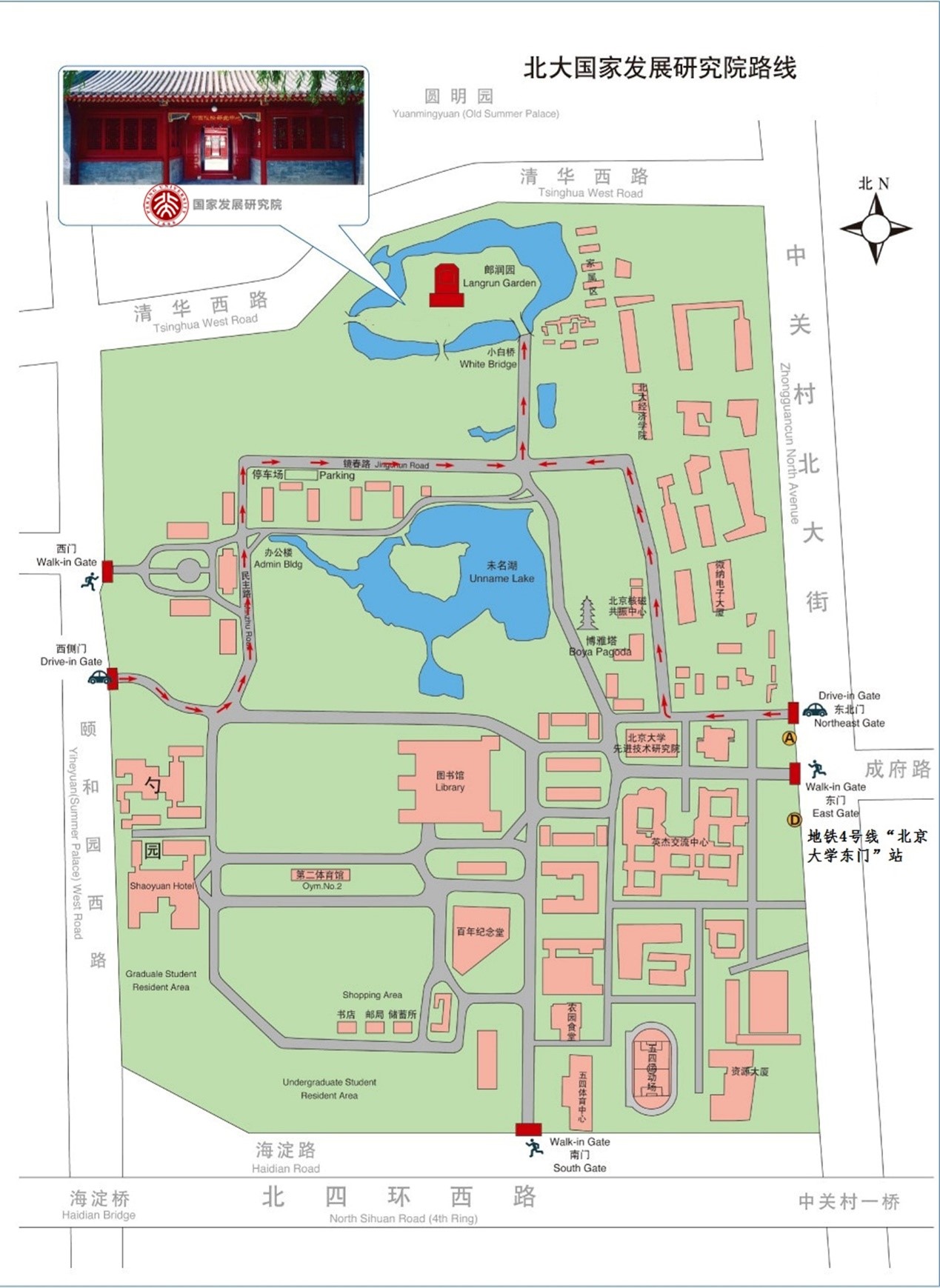 2019年经济学院辅修专业设置及招生方案北京大学经济学院经济学专业辅修简介北京大学经济学专业溯源于 1912 年严复先生任国立北京大学校长之后创建的经济学门， 是中国高等院校中最早建立的经济学科。 1985 年北京大学经济学院成立， 经济学专业是主要专业之一。 1998 年， 北京大学经济学系成为教育部在全国十三所高校设立的 “国家经济学基础人才培养基地” 之一， 并在全国评估中连续获得第一名。 2008年， 北京大学经济学系又成为高等学校特色专业建设点， 为创建世界一流的经济学本科教育和人才培养模式进行了全面的改革与创新。 目前， 经济学专业是 “国家经济学基础人才培养基地” 和 “特色专业建设点”， 人才培养坚持 “ 宽口径、 厚基础”， 创新思维培养与社会实践紧密结合、 国际化与本土化有机结合。培养目标、要求经济学院辅修项目针对有经济学兴趣的北京大学非经济类本科生开设， 旨在让学生在掌握本科所在专业理论知识和专业技能的同时， 培养经济学思维， 了解经济学知识，提升经济思维能力和经济活动实践能力。修读要求已学习过 B 类 “高等数学” （一） （二）， “线性代数” 和 “概率统计” 及以上水平课程。 “高等数学” （一） （二） 可以用 “数学分析” （一） （二） 替代， “线性代数” 可以用 “高等代数” 替代。根据学生自身情况， 可以选择同时修读先修数学课和辅修课程， 但毕业审核时必须已按要求取得所有先修数学课程学分。学分要求与课程设置辅修总学分 30 学分， 其中：必修课： 21 学分选修课： 9 学分国际经济与贸易专业辅修简介北京大学经济学院国际经济与贸易系的前身为 1959 年成立的北京大学经济系世界经济专业， 是在周恩来总理亲自指示下全国高校最早设立的世界经济专业。 50 多年来，本系为国家涉外经济部门、 经济外交部门、 国际金融机构、 大型跨国公司、 国内外一流大学与研究机构培养了一大批高级专门人才。 中国改革开放特别是经济全球化加速发展以来， 本系迎来了发展的又一个春天。 中国企业 “走出去” “ 一带一路” 构想的提出和实施、 全球经济结构重组与治理改革、 中国全面融入世界经济等为国际经济方向的人才提供了广阔的舞台和空间， 也为这一学科的大发展创造了难得的机遇和良好的环境。培养目标、要求经济学院辅修项目针对有经济学兴趣的北京大学非经济类本科生开设， 旨在让学生在掌握本科所在专业理论知识和专业技能的同时， 培养经济学思维， 了解经济学知识，提升经济思维能力和经济活动实践能力。修读要求已学习过 B 类 “高等数学” （一） （二）， “线性代数” 和 “概率统计” 及以上水平课程。 “高等数学” （一） （二） 可以用 “数学分析” （一） （二） 替代， “线性代数” 可以用 “高等代数” 替代。根据学生自身情况， 可以选择同时修读先修数学课和辅修课程， 但毕业审核时必须已按要求取得所有先修数学课程学分。学分要求与课程设置辅修总学分 30 学分， 其中：必修课： 18 学分选修课： 12 学分金融学专业辅修简介本专业秉承北大 “ 厚基础、 宽口径” 的办学宗旨， 结合在师资队伍、 学生来源、课程设置、 教学设施、 学术成果等方面所具有的得天独厚的优势， 培养具有比较宽厚扎实的经济金融理论基础和从事具体金融业务工作的能力、 熟悉金融相关专业的原理性知识、 具有较高的外语和计算机运用水平、 具有较强的市场经济意识和社会适应能力、 能够胜任金融和其他领域工作的人才。培养目标及要求经济学院辅修项目针对有经济学兴趣的北京大学非经济类本科生开设， 旨在让学生在掌握本科所在专业理论知识和专业技能的同时， 培养经济学思维， 了解经济学知识，提升经济思维能力和经济活动实践能力。修读要求已学习过 B 类 “高等数学” （一） （二）， “线性代数” 和 “概率统计” 及以上水平课程。 “高等数学” （一） （二） 可以用 “数学分析” （一） （二） 替代， “线性代数” 可以用 “高等代数” 替代。根据学生自身情况， 可以选择同时修读先修数学课和辅修课程， 但毕业审核时必须已按要求取得所有先修数学课程学分。学分要求与课程设置辅修总学分 30 学分， 其中：必修课： 15 学分选修课： 15 学分保险学专业辅修简介北京大学经济学院保险学专业 （风险管理与保险学系） 成立于 1993 年， 是首批经教育部正式批准的五所高校保险专业之一， 其历史最早可以追溯至 1912 年北京大学的保险学门。 自建立以来， 该专业秉承北京大学 “ 爱国、 进步、 民主、 科学” 的传统和经济学院 “经世济民” 的理想情怀， 致力于保险、 风险管理、 精算和社会保障等领域的教学、 研究、 人才培养和社会服务。 该专业与国内外知名保险金融机构、 政府部门和国际学术组织保持广泛良好的交流合作， 为教学、 研究和人才培养提供广阔的平台。2008 年和 2009 年， 本专业先后获批成为高等教育国家级特色专业以及北京市级特色专业。培养目标、要求经济学院辅修项目针对有经济学兴趣的北京大学非经济类本科生开设， 旨在让学生在掌握本科所在专业理论知识和专业技能的同时， 培养经济学思维， 了解经济学知识，提升经济思维能力和经济活动实践能力。修读要求已学习过 B 类 “高等数学” （一） （二）， “线性代数” 和 “概率统计” 及以上水平课程。 “高等数学” （一） （二） 可以用 “数学分析” （一） （二） 替代， “线性代数” 可以用 “高等代数” 替代。根据学生自身情况， 可以选择同时修读先修数学课和辅修课程， 但毕业审核时必须已按要求取得所有先修数学课程学分。学分要求与课程设置辅修总学分 30 学分， 其中：必修课： 21 学分选修课： 9 学分财政学专业辅修简介财政学科在北京大学的发展可以追溯到 1912 年严复校长设立财政学门。 1999 年，为了满足国家对公共财政、 政府管理和税收人才的迫切需求， 经济学院设立财政学 （ 含税收学） 专业。 财政学专业对毕业后打算从事公共经济学、 财政政策、 社会保障、 税收与税制、 公共政策评估、 政府预算、 地方财政、 财务管理及相关学科， 如： 金融、 宏观经济学、 政府管理、 会计等工作的学生进行公共财政与税收基础知识、 基本技能和基本思维的训练和培养。 除学校规定的公共必修课和必修的经济学基础课程外， 财政学专业的必修课程还包括财政学、 福利经济学、 国际税收、 统计学、 社会保险、 公共经济学、预算经济学、 比较税收学、 公司金融。 财政学专业在课程设置上为学生提供扎实的经济学以及财政与税务基础知识， 兼顾理论和实务， 同时也鼓励学生选修本学院以及其他学部的课程， 以满足个性发展的需要。培养目标、要求经济学院辅修项目针对有经济学兴趣的北京大学非经济类本科生开设， 旨在让学生在掌握本科所在专业理论知识和专业技能的同时， 培养经济学思维， 了解经济学知识，提升经济思维能力和经济活动实践能力。修读要求已学习过 B 类 “高等数学” （一） （二）， “线性代数” 和 “概率统计” 及以上水平课程。 “高等数学” （一） （二） 可以用 “数学分析” （一） （二） 替代， “线性代数” 可以用 “高等代数” 替代。根据学生自身情况， 可以选择同时修读先修数学课和辅修课程， 但毕业审核时必须已按要求取得所有先修数学课程学分。学分要求与课程设置辅修总学分 30 学分， 其中：必修课： 23 学分选修课： 7 学分资源与环境经济学专业辅修简介北京大学经济学院是我国高校最早设立资源、 环境与产业经济学系的教学科研机构（2003 年）。 十多年来， 秉承学校和学院的优良传统和学风， 资源、 环境与产业经济学系师生以国家和民族需要为使命， 致力于资源最优开发、 环境良性修复与可持续发展的理念， 为学科教学和科研贡献知识和智慧力量， 为国家和人类发展培养德才兼备和社会认可的一流人才。 资源、 环境与产业经济学系应国家经济发展的需要而设， 是一个致力于 “文—理—工” 三栖的综合性教学科研单位。培养目标、要求经济学院辅修项目针对有经济学兴趣的北京大学非经济类本科生开设， 旨在让学生在掌握本科所在专业理论知识和专业技能的同时， 培养经济学思维， 了解经济学知识，提升经济思维能力和经济活动实践能力。修读要求已学习过 B 类 “高等数学” （一） （二）、 “线性代数” 和 “概率统计” 及以上水平课程。 “高等数学” （一） （二） 可以用 “数学分析” （一） （二） 替代， “线性代数” 可以用 “高等代数” 替代。根据学生自身情况， 可以选择同时修读先修数学课和辅修课程， 但毕业审核时必须已按要求取得所有先修数学课程学分。学分要求与课程设置辅修总学分 30 学分， 其中：必修课： 15 学分选修课： 15 学分2019年法学院辅修专业设置及招生方案北京大学法学院法学辅修教学计划法学专业介绍法学是一门应用学科，需关注社会实践，回应社会实践。随着中国改革开放的不断深化、法治建设的不断推进，社会对法学教育、法学人才的要求也不断提高。法学专业建设的定位是加强基础，淡化专业。强调完善课程体系，强化素质教育，鼓励创新思维，关注技能培养，要求学生面对中国实际，具备国际视野。充分利用北京大学的品牌效应，全面开放，吸引优秀生源。法学本科教育以素质和能力教育为基础，以培养创新人才为重点。充分利用北大综合性大学多学科的特点，激发学生的好奇心，注重课内课外、校内校外、专业内专业外的知识互补，注重学生学术能力、职业能力、组织协同能力和人格素养四个方面的培养。培养要求、目标    法学辅修课程设置的主要目标是培养学生系统掌握法学专业知识，知识结构，树立社会主义法治理念；学会运用法律思维分析问题和解决问题；具有与司法实务要求相适应的表达能力和论证能力。法学辅修学分要求及课程设置（法学辅修总学分30学分）注：主修专业课程名称与辅修专业课程名称相同的课程不允许选2019年外国语学院辅修专业设置及招生方案北京大学外国语学院辅修专业招生说明我院除土耳其语单独开班招收辅修学生外，其余专业均接收北京大学本科生插班辅修，无需申请。并需在学校规定的选课时间内按辅修专业教学计划要求自主网上选课。一、学术要求对语言有浓厚的学习兴趣。二、先修课程要求无三、招生人数根据专业实际人数调整，原则上不低于专业实际人数的10%。四、教学计划1、土耳其语：33学分2、阿拉伯语专业：32学分3、朝鲜语专业：32学分4、德语专业：34学分5、俄语专业：28学分6、法语专业：30学分7、菲律宾语专业：34学分8、缅甸语专业：30学分9、日语专业：29学分10、乌尔都语专业：34学分11、西班牙语专业：30学分12、印地语专业：34学分13、英语专业：32学分2019年药学院辅修专业设置及招生方案北京大学药学院药学专业辅修培养方案一、药学辅修简介北京大学药学院是我国成立最早、最知名的高等药学院校之一，其前身是北京大学中药研究所，始建于1941年，走出了第一个诺贝尔奖获得者毕业生，为我国培养了一大批杰出的药学人才。药学专业辅修的设置，旨在培养对药学学科感兴趣，希望了解或从事药学相关行业工作的跨学科人才。二、专业培养目标根据药学核心知识体系，药学专业辅修课程涵盖药学各主要分支学科的基础理论知识和实验技能，使学生掌握基本药学学科的研究方法和实验技术，在药学科研、教学、应用、服务和管理等领域初步具有分析和解决问题的能力。三、培养对象、规模等事项：（1）培养对象：北京大学所有非药学专业本科生，对药学有兴趣且具有一定基础，学有余力者。（2）培养规模：15人。（3）因必修课程需要较为扎实的化学课程基础，因此建议先修：普通化学（B及以上）、普通化学实验（B及以上）、分析化学（B及以上）、分析化学实验（B及以上）、有机化学（药学院开设课程或本部课程B及以上）。（4）有意修读的学生按照学院的开课计划选课即可。（5）授课地点：医学部四、学分要求与课程设置：总学分： 27.5学分（必修课22.5学分，选修课5学分以上）必修课（22.5学分）包括：选修课（5学分及以上）包括：注：1. 学生主修专业教学计划与辅修教学计划中课程内容相近或相同时，学生应选修替代课程或其他课程取得学分，重复修读内容相近或相同的课程成绩无效。对同名课程，学生应按主修专业教学计划要求的课程选课学习。2. 授课方式：大部分课程与药学院本科生合并上课，部分实验课程根据学生人数或安排单独授课。咨询电话：010-82805225，电子邮件：huangyanqing@bjmu.edu.cn办公地址：北京市海淀区学院路38号北京大学药学院205室。北京大学药学院2019年4月9日双学位申请流程（学生版）【说明】以下申请流程适用于校本部和医学部学生。1、教务部设置今年双学位申请的开始时间、截止时间和招生人数2、学生登录校内信息门户，提交双学位报名申请并打印申请表。辅修只在跨院系选课阶段选课，无须网上报名。3、学生持申请表及院校要求的相关材料至接收院系，接收院系对学生考核，并公示拟录取名单4、接收院系对公示无异议的学生名单在系统标记审核结果5、教务部在本学期成绩登陆完成后进行网上终审6、接受院系通知被录取学生交费注册选课等具体事宜【学生手续指南】一、用个人账户登陆北京大学校内信息门户 http://portal.pku.edu.cn（请尽量使用 googlechrome 或 firefox 浏览器），选择“学生业务”，出现如下界面：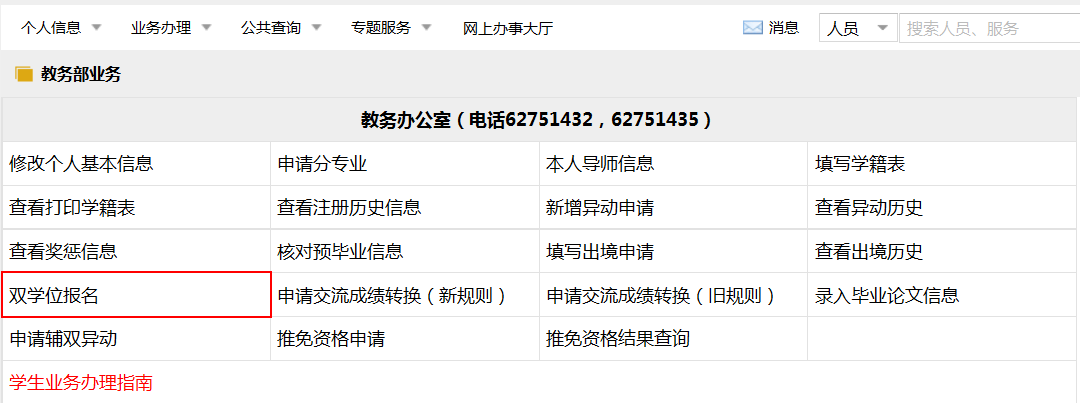 二、选择“辅双报名”，在弹出的界面选择“新增申请”。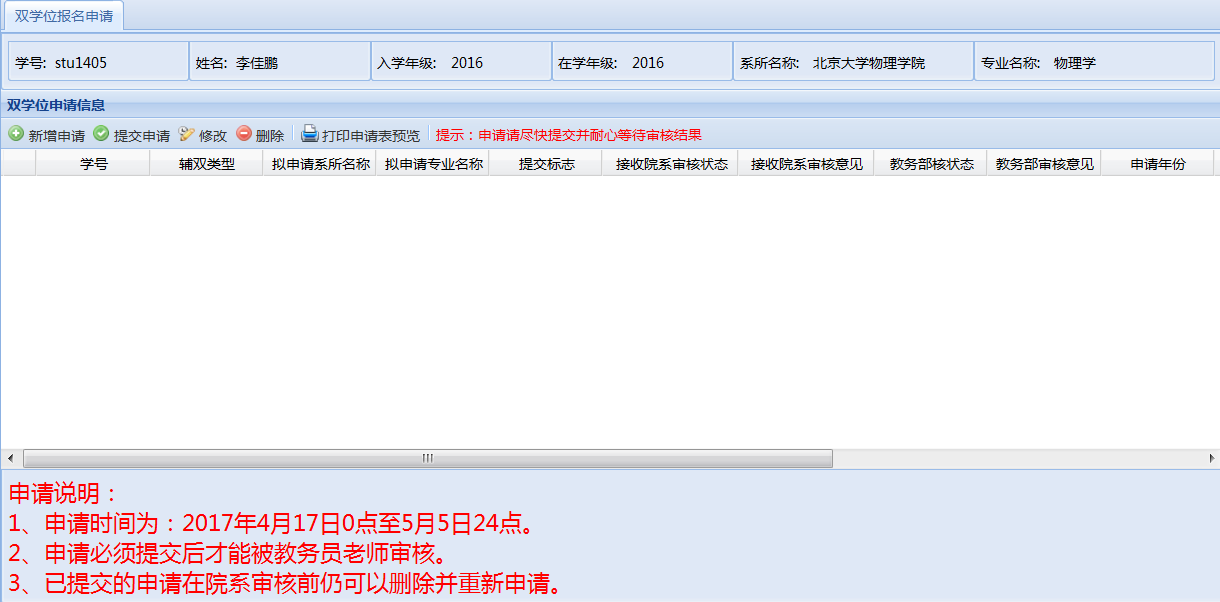 三、然后如实填写系统需要的信息，完成后，在页面左上方选择“确定”。注意：已提交的申请在院系审核前仍可以删除并重新申请。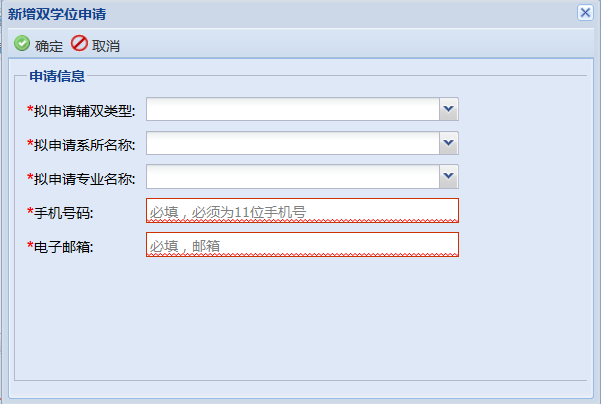 四、关闭小窗口，回到“双学位报名申请界面”，选择“打印申请表预览”，系统会弹出后缀为pdf 的文件。如果电脑连有打印机，可直接打印。如果没有，可保存，带去打印店打印。五、把“双学位报名申请表”交到接收院系教务办公室，完成双学位报名。六、学生完成拟接收院系的考核后，由拟接收院系公示拟录取名单并在系统标记审核结果。七、下学期开学前教务部在成绩登陆完成后进行终审，通知学生上网查询。院系拟接收人数（双学位）院系拟接收人数（双学位）数学科学学院（数学与应用数学专业）100物理学院（物理学专业、天文学专业、大气科学专业）30（物理20，天文5，大气5）信息科学技术学院（计算机科学与技术专业）80信息科学技术学院（电子信息科学与技术专业）10信息科学技术学院（微电子科学与工程专业）10化学与分子工程学院15生命科学学院（生物科学专业）20地球与空间科学学院（所有专业）每个专业不超过10人心理与认知科学学院（心理学专业）110中国语言文学系（汉语言文学专业）50历史学系（历史学专业）60考古文博学院（文物保护技术专业—化学专业基础）15哲学系、宗教学系（哲学专业）50国际关系学院（国际政治/外交学/国际政治（国际政治经济学专业方向）专业）80国际关系学院（国际政治（国际组织与国际公共政策专业方向）专业）80光华管理学院（工商管理专业（创新创业管理方向）专业）60信息管理系（信息管理与信息系统专业）30社会学系（社会学专业）70艺术学院（艺术史论专业）50工学院（理论与应用力学专业）15工学院（工程力学（工程结构分析方向）专业）15工学院（能源与动力工程（能源与环境系统工程方向）专业）15工学院（航空航天工程专业）15工学院（生物医学工程专业）15工学院（材料科学与工程专业）15环境科学与工程学院（环境科学专业，环境工程专业）环境科学专业10人环境工程专业10人国家发展研究院（经济学专业）450院系名称本院系内专业是否可以辅修/双学位？本院系专业与外院系哪些专业为双学位/辅修互斥专业？本院系哪个交叉专业（或项目）不能修读哪个双学位/辅修专业？数学科学学院数学学院内各专业不能互为辅修/双学位。无数学学院“数据科学与大数据技术专业”学生不能修读计算机科学与技术专业辅修/双学位。工学院工学院除力学系“理论与应用力学”与“工程力学（工程结构分析方向）”两专业不能互为辅修/双学位之外，其他各专业之间可以互为辅修/双学位。原因：工学院各专业之间差距较大，核心课相似度较低。无无物理学院物理学院内各专业不能互为辅修/双学位；无无化学与分子工程学院化学学院内各专业不能互为辅修/双学位；化学学院“化学生物学”专业和生命科学学院“生物科学”与“生物技术”两专业不能互为辅修/双学位。无生命科学学院生命科学学院内各专业不能互为辅修/双学位；与化学院的“化学生物学”、元培的“整合科学”不能互为辅修/双学位。无信息科学技术学院1、信息科学技术学院系内不同专业之间不能互为辅修/双学位；2、“智能科学与技术”专业不能修读“计算机科学与技术”专业辅修/双学位；3、“电子信息科学与技术”专业、“电子信息工程”专业不能修读“微电子科学与工程”辅修/双学位；4、“微电子科学与工程”专业、“集成电路设计与集成系统”专业不能修读“电子信息科学与技术”辅修/双学位。元培学院和数学学院“数据科学与大数据技术”专业学生不能修读“计算机科学与技术”专业辅修/双学位。信息科学技术学院“数据科学与大数据技术”专业不能修读“计算机科学与技术”专业辅修/双学位。地球与空间科学学院地球与空间科学学院内专业（地质学与地球化学，地球物理学与空间科学与技术）不能互为辅修/双学位；“地球物理学”专业和“空间科学与技术”专业与物理学院的“物理学”、“天文学”和“大气科学”专业不能互为辅修/双学位。无城市与环境学院暂无辅修/双学位1、城市与环境学院“环境科学”专业与环境科学与工程学院的“环境科学”专业、“环境工程”专业不能互为双学位/辅修。2、城市与环境学院“人文地理与城乡规划”专业与政府管理学院“城市管理”专业不能互为双学位/辅修专业。无环境科学与工程学院环境科学与工程学院内各专业（环境科学、环境工程）不能互为辅修/双学位；环境科学与工程学院“环境科学专业”、“环境工程专业”和城市与环境学院“环境科学专业”不能互为辅修/双学位。无心理与认识科学学院心理与认识科学学院内各专业（心理学、应用心理学）不能互为辅修/双学位无无新闻与传播学院暂无辅修/双学位无无中国语言文学系中国语言文学系内各专业（汉语言文学、汉语言、古典文献学、应用语言学）不能互为辅修/双学位无无历史学系历史学系内各专业（历史学、世界史、外国语言与外国历史）不能互为辅修/双学位；历史学系各专业与其他院系的“外国语言与外国历史”专业、考古文博学院各专业，不能互为辅修/双学位。非历史学系进入“古典语文学”项目的同学，不能申请历史学系的辅修/双学位。考古文博学院考古文博学院内各专业（考古学、文物与博物馆学、文物保护技术、考古学（文物建筑）、外外（考古学方向）不能互为辅修/双学位；考古文博学院“考古学”专业、“文物与博物馆学”专业，与历史学系“历史学”专业不能互为辅修/双学位。“外国语言与外国历史(考古学方向)”与“外国语言与外国历史（世界史方向）”、历史系“世界史”专业不能互为辅修/双学位；与外国语学院所有语钟专业不能互为辅修/双学位。哲学系哲学系内各专业（哲学、哲学（科逻方向）、宗教学）不能互为辅修/双学位；无古典语文学项目、思想与社会项目、科史哲项目不能修读任何专业的辅修/双学位。国际关系学院国际关系学院内各专业不能互为辅修/双学位；国际关系学院各专业与政府管理学院各辅修/双学位专业互斥。无经济学院经济学院内所有专业不能互为辅修经济学院所有专业与国家发展研究院和光华管理学院的各辅修/双学位专业互斥。无光华管理学院光华管理学院内各专业不能互为辅修/双学位；光华管理学院各专业与经济学院和国家发展研究院的各辅修/双学位专业互斥。无法学院无无无信息管理系信息管理系内各专业（信息管理与信息系统、图书馆学）不能互为辅修/双学位无无社会学系社会学系内各专业不能互为辅修/双学位。无进入“思想与社会”项目同学，不能修读任何专业的辅修/双学位。政府管理学院政府管理学院内各专业不能互为辅修。政府管理学院各专业与国际关系学院各辅修/双学位专业互斥。无外国语学院外国语学院除“外国语言与外国历史”专业外，各语种专业均可辅修。因不同语种间专业跨度大。外国语学院“外国语言与外国历史”专业与历史系“历史学”专业，考古文博学院“考古学”、“文物与博物馆学”、“文物保护技术”、“考古学（文物建筑）”专业为辅修/双学位互斥专业外国语学院“外国语言与外国历史”专业不能修读同方向语言辅修专业。如：“外国语言与外国历史（日语方向）”不能修读日语辅修专业。国家发展研究院无国家发展研究院“经济学”专业与经济学院、光华管理学院的各辅修/双学位专业互斥。艺术学院艺术学院内各专业（含方向）不能互为辅修/双学位无无马克思主义学院无无无元培学院元培学院内专业（“政治学、经济学与哲学”、“数据科学与大数据技术”、“古生物学”、“外国语言与外国历史”、“整合科学”）不能互为辅修/双学位。1、“政治学、经济学与哲学”专业与以下各专业互斥：与“哲学”专业辅修/双学位互斥；与经济学院各辅修/双学位专业、国发院“经济学”专业辅修/双学位及光华管理学院“工商管理（创新创业管理方向）”专业辅修/双学位互斥；与政府管理学院各专业辅修/双学位互斥；2、“数据科学与大数据技术”专业与信息科学技术学院的“计算机科学与技术”专业辅修/双学位和数学学院“数学与应用数学”专业辅修/双学位互斥；3、“古生物学”专业和地空学院“地质学”专业辅修/双学位互斥；4、“外国语言与外国历史”专业与外国语学院相关语种专业的辅修及历史学系各专业辅修/双学位互斥；5、“整合科学”专业与数学学院、物理学院、化学学院、生科学院各专业辅修/双学位互斥。1、“政治学、经济学与哲学”专业与以下各专业互斥：与“哲学”专业辅修/双学位互斥；与经济学院各辅修/双学位专业、国发院“经济学”专业辅修/双学位及光华管理学院“工商管理（创新创业管理方向）”专业辅修/双学位互斥；与政府管理学院各专业辅修/双学位互斥；2、“数据科学与大数据技术”专业与信息科学技术学院的“计算机科学与技术”专业辅修/双学位和数学学院“数学与应用数学”专业辅修/双学位互斥；3、“古生物学”专业和地空学院“地质学”专业辅修/双学位互斥；4、“外国语言与外国历史”专业与外国语学院相关语种专业的辅修及历史学系各专业辅修/双学位互斥；5、“整合科学”专业与数学学院、物理学院、化学学院、生科学院各专业辅修/双学位互斥。课程号课程名称周学时学分开课学期备注00132301数学分析I65学分秋季公共与基础课程00132302数学分析II65学分春季公共与基础课程00132303数学分析III54学分秋季公共与基础课程00132321高等代数I65学分秋季核心课程00132322高等代数II54学分春季核心课程00135450抽象代数33学分秋季核心课程00132341几何学65学分秋季核心课程00131300概率论33学分春季核心课程00132340常微分方程33学分春季核心课程00132320复变函数33学分春季核心课程00132370实变函数33学分秋季限选课程课程号课程名称周学时学分开课学期备注00130200数学模型33学分春季核心课程00132310微分几何33学分秋季限选课程00132330偏微分方程33学分秋季限选课程00130161拓扑学33学分秋季限选课程00135460数理统计33学分秋季限选课程00133090应用随机过程33学分秋季限选课程00132350泛函分析33学分春季限选课程00130190微分流形33学分春季限选课程00136880数论基础33学分春季限选课程00136890基础代数几何33学分春季限选课程课程号课程名称周学时学分开课学期备注00132301数学分析I65学分秋季公共与基础课程00132302数学分析II65学分春季公共与基础课程00132303数学分析III54学分秋季公共与基础课程00132321高等代数I65学分秋季核心课程00132322高等代数II54学分春季核心课程00135450抽象代数33学分秋季核心课程00131300概率论33学分春季核心课程00132340常微分方程33学分春季核心课程00132320复变函数33学分春季核心课程课程号课程名称周学时学分开课学期备注00132341几何学65学分秋季核心课程00130200数学模型33学分春季核心课程00132370实变函数33学分秋季限选课程00132310微分几何33学分秋季限选课程00132330偏微分方程33学分秋季限选课程00130161拓扑学33学分秋季限选课程00135460数理统计33学分秋季限选课程00132350泛函分析33学分春季限选课程00130190微分流形33学分春季限选课程00136880数论基础33学分春季限选课程专业名称辅修总学分双学位总学分理论与应用力学（理学学士）3150工程力学（工程结构分析方向）（工学学士）2847能源与动力工程（能源与环境系统工程方向）（工学学士）3144航空航天工程（工学学士）2843生物医学工程（工学学士）2747材料科学与工程（工学学士）2744课号课程名称开课院系周学时学分开课学期00331910理论力学工学院43二上00330070材料力学工学院43二下00334050材料力学实验工学院21二下00331800高等动力学工学院33二下00332241数学物理方法（上）工学院33二下00332242数学物理方法（下）工学院33三上00332330固体力学实验工学院33三上00332281流体力学（上）工学院33三上00332282流体力学（下）工学院33三下00331540弹性力学工学院43三下00332340流体力学实验工学院33四上课号课程名称开课院系周学时学分开课学期00330630工程制图工学院33一上00331333数学分析（三）工学院44二上00331880高等代数工学院33一下00330700常微分方程工学院43二上00330050计算方法工学院53二下00331900概率与数理统计工学院33三上课号课程名称开课院系周学时学分开课学期00331910理论力学工学院43二上00330070材料力学工学院43二下00334050材料力学实验工学院21二下00331800高等动力学工学院33二下00332241数学物理方法（上）工学院33二下00332242数学物理方法（下）工学院33三上00332330固体力学实验工学院33三上00332281流体力学（上）工学院33三上00332282流体力学（下）工学院33三下00331540弹性力学工学院43三下00332340流体力学实验工学院33四上课号课程名称开课院系周学时学分开课学期00331910理论力学工学院43二上00330760工程数学工学院43二下00330070材料力学工学院43二下00334050材料力学实验工学院21二下00331800高等动力学工学院33二下00332300工程流体力学工学院33三上00331590结构力学及其矩阵方法工学院43三上00332330固体力学实验工学院33三下00332290工程弹性力学工学院43三下00331600工程设计初步工学院43四上课号课程名称开课院系周学时学分开课学期00330630工程制图工学院33春季00331333数学分析（三）工学院44二上00331880高等代数工学院33一下00330700常微分方程工学院43二上00330050计算方法工学院53二下00331900概率与数理统计工学院33三上课号课程名称开课院系周学时学分开课学期00331910理论力学工学院43二上00330760工程数学工学院43二下00330070材料力学工学院43二下00334050材料力学实验工学院21二下00331800高等动力学工学院33二下00332300工程流体力学工学院33三上00331590结构力学及其矩阵方法工学院43三上00332330固体力学实验工学院33三下00332290工程弹性力学工学院33三下00331600工程设计初步工学院43四上课号课程名称课程名称开课院系周学时学分开课学期00334010现代工学通论现代工学通论工学院21大一上00334090能源与环境工程导论能源与环境工程导论工学院33大二上00330760工程数学工程数学工学院43大二下00332190物理化学工学院工学院33大二下00332020传热传质学传热传质学工学院33大三上0033能源与环境工程实验工学院工学院33大三下0033环境学工学院工学院3300331960工程热力学工学院工学院3300331970新能源技术工学院工学院3300333050金工实习工学院工学院1周3大二暑期00333170认识实习工学院工学院1周3大三暑期课号课程名称开课院系周学时学分开课学期00331910理论力学工学院43大二上00333840工程流体力学工学院44大二下00332150渗流物理工学院33大三上00332390数值模拟工学院33大三下旧课号课程名称开课院系周学时学分开课学期01035140无机化学化学学院44大二上01034450化工基础化学学院22大三上01032690有机化学 (B)工学院33大三上01034350定量分析化学学院22大三下01034360定量分析实验化学学院42大三下课号课程名称课程名称开课院系周学时学分开课学期00334010现代工学通论现代工学通论工学院21大一上00334090能源与环境工程导论能源与环境工程导论工学院33大二上00330760工程数学工程数学工学院43大二下00332190物理化学工学院工学院33大二下00332020传热传质学传热传质学工学院33大三上新开课环境学工学院工学院33大三上新开课能源与环境工程实验工学院工学院33大三下00331960工程热力学工学院工学院3300331970新能源技术工学院工学院3300333050金工实习工学院工学院33大二暑期00333170认识实习工学院工学院33大三暑期课号课程名称开课院系周学时学分开课学期00331910理论力学工学院43二上00332470航空航天概论工学院22二上00332510电路与电子学工学院33二下00330070材料力学工学院43二下00334050材料力学实验工学院21二下00333770航空航天信息工程工学院33三上00332680飞行器结构力学工学院33三上新开课热力学基础及其应用工学院33全年00334060空气动力学基础工学院44三下00333790飞行器设计与动力工学院33四上课号课程名称开课院系周学时学分开课学期00330630工程制图工学院33一上00330700常微分方程工学院43二上00330760工程数学工学院43二下00330050计算方法工学院53二下00331900概率与数理统计工学院33三上课号课程名称开课院系周学时学分开课学期00331910理论力学工学院43二上00332470航空航天概论工学院22二上00332510电路与电子学工学院33二下00330070材料力学工学院43二下00334050材料力学实验工学院21二下00333770航空航天信息工程工学院33三上00332680飞行器结构力学工学院33三上新开课热力学基础及其应用工学院33全年00334060空气动力学基础工学院44三下00333790飞行器设计与动力工学院33四上课号课程名称开课院系周学时学分开课学期00334010现代工学通论工学院21一上00334100生物医学工程原理工学院33二上00332600分子细胞生物学工学院33二上00333920生物医学工程设计I工学院33二下00332820解剖生理学基础医学院33二下00332830解剖生理学实验基础医学院21二下00333580生物医学信号处理工学院33三上00333930生物医学图像处理工学院33三下课号课程名称开课院系周学时学分开课学期00330700常微分方程工学院43二上00331900概率与数理统计工学院33三上00330050计算方法工学院53三下旧课号课程名称开课院系周学时学分开课学期00431141力学物理学院33一下01034880普通化学（B）化学学院44一下00431142热学物理学院22二上00431143电磁学物理学院33二上00431144光学物理学院22二下01030810有机化学（B）化学学院44三上旧课号课程名称开课院系周学时学分开课学期00334010现代工学通论工学院21一上01034880普通化学（B）化学学院44一下00330700常微分方程工学院43二上00334100生物医学工程原理工学院33二上00332600分子细胞生物学工学院33二上00333920生物医学工程设计I工学院33二下00332820解剖生理学基础医学院33二下00332830解剖生理学实验基础医学院21二下00333580生物医学信号处理工学院33三上00333930生物医学图像处理工学院33三下课号课程名称开课院系周学时学分开课学期00334010现代工学通论工学院21一上00332641材料科学基础（上）工学院44二上00333610实验室安全与防护工学院11二上00332642材料科学基础（下）工学院44二下00332190物理化学工学院33二下00332990材料科学与工程专业英语工学院33二下00333210材料科学与工程实验工学院42三上00333190材料化学工学院33三上00333410材料物理导论工学院33三下00333000材料性能分析与测试工学院33三下课号课程名称开课院系周学时学分开课学期00331900概率与数理统计工学院33二上00330700常微分方程工学院43二上00330760工程数学工学院43二下00333870工学类文献检索和科技写作工学院33二下00333010材料计算科学与工程工学院33三上00333250金属材料科学与工程工学院33三下00333200材料热力学工学院33三下00333230高分子材料科学与工程工学院33三下00333240无机非金属材料科学与工程工学院33四上旧课号课程名称开课院系周学时学分开课学期00334010现代工学通论工学院21一上00332641材料科学基础（上）工学院44二上00333610实验室安全与防护工学院11二上00332642材料科学基础（下）工学院44二下00332190物理化学工学院33二下00332990材料科学与工程专业英语工学院33二下00333210材料科学与工程实验工学院42三上00333190材料化学工学院33三上00333410材料物理导论工学院33三下00333000材料性能分析与测试工学院33三下课程号学院课号课程名学分PHY-0-03x系列PHY-0-04x系列PHY-0-05x系列基础物理（力学、热学、电磁学、光学、近代物理[或原子物理]）12PHY-0-06x系列普通物理实验I、II等3课程号学院课号课程名学分PHY-1-011、及 PHY-1-012数学物理方法4PHY-1-04x系列 及PHY-1-05x系列四大力学（理论力学、热力学统计物理[或平衡态统计物理]、电动力学、量子力学[等]）、固体物理12PHY-1-06x系列近代物理实验I、II等3课程号学院课号课程名学分PHY-0-03x系列PHY-0-04x系列PHY-0-05x系列基础物理（力学、热学、电磁学、光学、近代物理[或原子物理]）12PHY-0-06x系列普通物理实验I、II等3课程号学院课号课程名学分PHY-1-011、及 PHY-1-012数学物理方法4PHY-1-04x系列 及PHY-1-05x系列四大力学（理论力学、热力学统计物理[或平衡态统计物理]、电动力学、量子力学）600431550PHY-0-710基础天文300430181PHY-0-711天体物理300431558天文技术与方法I（光学与红外）300432245理论天体物理3天体光谱学3课程号学院课号课程名学分PHY-0-03x系列PHY-0-04x系列PHY-0-05x系列基础物理（力学、热学、电磁学、光学、近代物理[或原子物理]）12PHY-0-06x系列普通物理实验I、II3课程号学院课号课程名学分PHY-1-011、及 PHY-1-012数学物理方法4PHY-1-04x系列 及PHY-1-05x系列四大力学（理论力学、热力学统计物理[或平衡态统计物理]、电动力学、量子力学[等]）、固体物理400432247PHY-1-811 大气物理学基础300432248PHY-1-812 大气探测原理300432249PHY-1-821 流体力学300432251PHY-1-831 天气学300432252PHY-1-832 大气动力学基础4序号课程编号课程名称周学时学分开课学期104831750程序设计实习43春季204830070集合论与图论33秋季300131480概率统计A33秋/春季404830240计算机网络概论33秋/春季504830241计算机网络实习42秋/春季序号4、5两门课可以用04834210计算机网络（4学分5学时）替代。主修课程中包括《概率统计A》的学生，可以用以下规定的选修课程替代。序号4、5两门课可以用04834210计算机网络（4学分5学时）替代。主修课程中包括《概率统计A》的学生，可以用以下规定的选修课程替代。序号4、5两门课可以用04834210计算机网络（4学分5学时）替代。主修课程中包括《概率统计A》的学生，可以用以下规定的选修课程替代。序号4、5两门课可以用04834210计算机网络（4学分5学时）替代。主修课程中包括《概率统计A》的学生，可以用以下规定的选修课程替代。序号4、5两门课可以用04834210计算机网络（4学分5学时）替代。主修课程中包括《概率统计A》的学生，可以用以下规定的选修课程替代。序号4、5两门课可以用04834210计算机网络（4学分5学时）替代。主修课程中包括《概率统计A》的学生，可以用以下规定的选修课程替代。序号课程编号课程名称周学时学分开课学期104831750程序设计实习43春季204830070集合论与图论33秋季300131480概率统计A33秋/春季主修课程中包括《概率统计A》的学生，可以用以下规定的选修课程替代。主修课程中包括《概率统计A》的学生，可以用以下规定的选修课程替代。主修课程中包括《概率统计A》的学生，可以用以下规定的选修课程替代。主修课程中包括《概率统计A》的学生，可以用以下规定的选修课程替代。主修课程中包括《概率统计A》的学生，可以用以下规定的选修课程替代。主修课程中包括《概率统计A》的学生，可以用以下规定的选修课程替代。序号课程编号课程名称周学时学分开课学期104831770微电子与电路基础32春季204833820电子线路分析与设计+小班65秋季304830670信号与系统33秋季404832740概率论与随机过程43春季504832900数字逻辑电路+小班54春季604830610电动力学B43秋季704830890量子力学B43秋季804833830微处理器与接口技术（含实验）43秋季序号课程编号课程名称周学时学分开课学期104831770微电子与电路基础32春季204833820电子线路分析与设计+小班65秋季304830670信号与系统33秋季404832900数字逻辑电路+小班54春季504833830微处理器与接口技术（含实验）43秋季604830610电动力学B43秋季序号课程编号课程名称周学时学分开课学期104832260微纳集成系统实验班33春季204832470模拟电路22秋季304832450数字逻辑22秋季404831010半导体物理54春季504831050集成电路工艺原理33春季604831040半导体器件物理54秋季704831030数字集成电路原理43春季804831090模拟集成电路原理43春季904831060集成电路设计实习42春季序号课程编号课程名称周学时学分开课学期104832470模拟电路22秋季204832450数字逻辑22秋季304831010半导体物理54春季404831050集成电路工艺原理33春季504831040半导体器件物理54秋季604831030数字集成电路原理43春季704831090模拟集成电路原理43春季课号课程名称周学时学分开课学期01030200化学实验室安全技术 11秋季01034310普通化学44秋季01034321普通化学实验 52.5秋季01034371有机化学（一）33春季01034373有机化学（二）22秋季01035002有机化学实验（I+II） 73.5春季、秋季01030120结构化学*54春季01035200物理化学（一）33春季01035210物理化学（二）33秋季01035020物理化学实验 73.5秋季课号课程名称周学时学分开课学期01035180定量分析化学22春季01035190定量分析化学实验42春季01034390仪器分析22秋季0134400仪器分析实验42秋季01035140无机化学44春季01032860无机化学实验42春季01034460高分子化学22秋季01034450化工基础22秋季01034500生命化学基础33秋季01034530中级有机化学22秋季01034610中级分析化学22秋季01035150中级无机化学22春季01034551中级物理化学33春季课号课程名称周学时学分开课学期01030200化学实验室安全技术 11秋季01034310普通化学44秋季01034321普通化学实验 52.5秋季01034371有机化学（一）33春季01034373有机化学（二）22秋季01035002有机化学实验（I+II） 73.5春季、秋季01030120结构化学*54春季01035200物理化学（一）33春季01035210物理化学（二）33秋季01035020物理化学实验 73.5秋季课程号课程名周学时学分开课学期01130370生理学33春秋均开01130380生理学实验21.5春秋均开01139630生物化学66春秋均开01132631生物化学讨论课00春秋均开01130200遗传学55春秋均开01132021遗传学讨论课00春秋均开01138540分子生物学33春秋均开01130150细胞生物学33春秋均开01131171生物学概念与途径22秋季课程号课程名周学时学分开课学期01130930普通生态学22春季01130760生物统计学（或概率统计B）33春季课程号课程名周学时学分开课学期01130311普通生物学实验42春秋均开01130210遗传学实验21春秋均开01132677分子生物学实验21春秋均开01130170细胞生物学实验21春秋均开01139632生物化学实验42春秋均开课程号课程名周学时学分开课学期01131080动物生物学33秋季01131050动物生物学实验31.5秋季01131040植物生物学33春季01131060植物生物学实验31.5春季01139600微生物学22春季01130070微生物学实验31.5春季01139580发育生物学33春季01131170发育生物学实验21春季01139330现代生物技术导论22春季01139470生物信息学方法22秋季01139731生物数学建模33春季01131210系统生物学选讲33春季01130780生物进化论22春季01130130免疫学22秋季01130110蛋白质化学22春季课程号课程名周学时学分开课学期01130370生理学33春秋均开01130380生理学实验21.5春秋均开01139630生物化学66春秋均开01132631生物化学讨论课00春秋均开01130200遗传学55春秋均开01132021遗传学讨论课00春秋均开01138540分子生物学33春秋均开01130150细胞生物学33春秋均开01131171生物学概念与途径22秋季课程号课程名周学时学分开课学期01130311普通生物学实验42春秋均开01130210遗传学实验21春秋均开01132677分子生物学实验21春秋均开01130170细胞生物学实验21春秋均开01139632生物化学实验42春秋均开课程号课程名称周学时学分开课学期01230201*地球科学概论（地球系统科学）22秋季01231792普通地质学（地球物质系统）33春季01231751普通岩石学(一)44秋季01231752普通岩石学(二)44春季012318800地球系统演化44春季01231770构造地质学44春季01231780地球化学55春季课程号课程名称周学时学分开课学期01230201*地球科学概论（地球系统科学）22秋季01231792普通地质学（地球物质系统）33春季01231751普通岩石学(一)44秋季01231752普通岩石学(二)44春季01231760地史学44春季01231770构造地质学44春季01231780地球化学55春季课程号课程名称周学时学分开课学期01231740结晶学与矿物学44秋季01231760地史学44春季01231700矿床学44春季01231400地球物理学基础33秋季01231080大地构造学22秋季01231030古生物学44秋季01231820地球生物学22秋季01231640普通地质实习★2周2暑期01231800区域地质实习★4周4暑期课程号课程名称周学时学分开课学期01230201*地球科学概论（地球系统科学）22秋季01231792普通地质学（地球物质系统）33春季01231751普通岩石学(一)44秋季01231752普通岩石学(二)44春季01231770构造地质学44春季01231780地球化学55春季01231740结晶学与矿物学44秋季课程号课程名称周学时学分开课学期01230201*地球科学概论（地球系统科学）22秋季01231792普通地质学（地球物质系统）33春季01231751普通岩石学(一)44秋季01231752普通岩石学(二)44春季01231770构造地质学44春季01231780地球化学55春季01231740结晶学与矿物学44秋季课程号课程名称周学时学分开课学期01231700矿床学44春季01231080大地构造学22秋季01231760地史学44春季01231640普通地质实习★2周2暑期01231800区域地质实习★2周2暑期01231820物理化学44秋季课程号课程名称周学时学分开课学期0123020X*地球科学概论44秋季01233580地球介质力学基础44秋季01233200地球重力学33秋季01233130地球物理信号处理33秋季01233220地震学44春季01233190地磁学与地电学33春季01233230地球物理数值计算方法33春季课程号课程名称周学时学分开课学期0123020X地球科学概论44秋季01233610空间科学与技术基础22春季01233410宇航技术基础22春季01233420空间等离子体物理基础22春季01233440磁层物理学33秋季01233260中高层大气物理学33春季01233430太阳大气层与日球层物理学33春季01233020电离层物理与电波传播33秋季01233460空间天气学及与预报入门33春季课程号课程名称周学时学分开课学期01235460空间信息科学基础22春季01235350地理学基础33春季01230070遥感概论33春季01235230地图学33秋季01235240地理信息系统原理33春季01235430卫星导航定位基础33秋季01235070GIS设计和开发33春季01235190地理信息系统工程22秋季课程号课程名称周学时学分开课学期01235120遥感数字图象处理原理33秋季01235250地理信息系统实验22秋季01235340遥感图像处理实验22春季01235310测量学概论22秋季01235080地学数学模型22春季01235410定量遥感基础22春季01235100数据库概论33春季01235270程序设计语言33春季01235290环境与生态科学22秋季01235330遥感应用22秋季01235010软件工程原理22秋季01235300城市与区域科学22春季012352603S野外综合实习2周1二暑课程号课程名称周学时学分开课学期01235460空间信息科学基础22春季01235350地理学基础33春季01230070遥感概论33春季01235230地图学33秋季01235240地理信息系统原理33春季01235430卫星导航定位基础33秋季01235070GIS设计和开发33春季01235190地理信息系统工程22秋季课程号课程名称周学时学分开课学期01235120遥感数字图象处理原理33秋季01235250地理信息系统实验22秋季01235340遥感图像处理实验22春季01235310测量学概论22秋季01235080地学数学模型22春季01235410定量遥感基础22春季01235100数据库概论33春季01235270程序设计语言33春季01235290环境与生态科学22秋季01235330遥感应用22秋季01235010软件工程原理22秋季01235300城市与区域科学22春季012352603S野外综合实习2周1暑期01235140数字地球导论22秋季01235060数字地形模型22秋季01235090网络基础与WebGIS22秋季01235210智能交通系统概论22春季01235370物联网技术导论22春季01230100离散数学33秋季01235030计算数学33秋季01235040计算机图形学基础22秋季01235440雷达遥感原理与应用22春季01235420激光雷达遥感导论22春季课号课程名称开课院系周学时学分含实习实践学时开课学期12730030环境问题33秋，一上12730011环境科学与工程专题11春，一下12732010环境科学44秋，二上12732150环境工程学一22春，二下12732080环境工程学二22春，二下12732040环境监测33秋，二上12732070环境监测实验63春，二下12732020环境管理学44春，二下12732160环境研究方法33秋，三上12732170环境决策案例分析33秋，四上课号课程名称开课院系周学时学分含实习实践学时开课学期12739040环境综合实习一1大一暑期12739060环境综合实习二1大二暑期12733010环境化学33秋，三上12733020环境化学实验63秋，三上12733040环境微生物学33秋，三上12733090环境微生物实验63秋，三上12735170环境遥感基础22春，三下12733060气象学基础22秋，二上12734050环境工程实验（一）31.5春，三下12734060环境工程实验（二）31.5秋，四上04831420数据结构与算法（B）33春，一下01035180定量分析化学22春，一下01035190定量分析化学实验42春，一下01034390仪器分析22春，二下01034400仪器分析实验42春，二下01030810有机化学B44秋，二上课号课程名称开课院系周学时学分含实习实践学时开课学期12739040环境综合实习一1大一暑期12739060环境综合实习二1大二暑期环境经济学22秋，三上12733050环境与发展22秋，三上12733030环境法22秋，三上12732060环境规划学22春，三下12733140企业环境管理22春，三下12735130环境质量评价22春，三下12733120水环境学基础22春，三下12735140环境系统分析22秋，三上04831420数据结构与算法（B）33春，一下02533160经济学原理（1）33秋，二上02533170经济学原理（2）33春，二下03231620公共政策分析33秋，三上03131500社会调查与研究方法44春，二下02930010法理学44春，二下0293007a行政法与行政诉讼法44春，二上课号课程名称开课院系周学时学分含实习实践学时开课学期12739040环境综合实习一1大一暑期12739060环境综合实习二1大二暑期12734010工程制图33秋，三上12733040环境微生物学33秋，三上12733010环境化学33秋，三上12734020水处理工程（上）22秋，三上12734030水处理工程（下）22春，三下12734040固体废物处置与资源化基础33秋，三上12734050环境工程实验（一）31.5春，三下12734060环境工程实验（二）31.5秋，四上12734070环境工程设计基础33秋，四上04831420数据结构与算法（B）33春，一下01034321普通化学实验52.5秋，一上01035180定量分析化学22春，一下01035190定量分析化学实验42春，一下12735030土壤与地下水22秋，二上12733090环境微生物实验63秋，三上12735100污染生态工程22秋，四上12735120工业微生物学22春，三下12735070环境矿物学导论22秋，二上12735010化工原理22秋，二上12735140环境系统分析22两年一次，秋季开课12735060环境工程概预算与经济分析22秋，四上12735090物理性污染控制22春，三下课号课程名称开课院系周学时学分含实习实践学时开课学期12730030环境问题33秋，一上12730011环境科学与工程专题11春，一下12732010环境科学44秋，二上12732150环境工程学一22春，二下12732080环境工程学二22春，二下12732040环境监测33秋，二上12732070环境监测实验63春，二下12732020环境管理学44春，二下12732160环境研究方法33秋，三上12732170环境决策案例分析33秋，四上课程号课程名周学时学分开课学期是否为辅修课程01630900普通心理学44一上是01630044社会心理学22一上是01630051心理统计（1）32一上是01630708心理统计（2）32一下是01630034实验心理学44一下是01603333实验心理学实验43一下01630020CNS解剖22二上01630060发展心理学33二上是01603011心理测量22二下是01630101生理心理学22二下01630121认知心理学44二下是01630600组织管理心理学22三上是01630090变态心理学33三上是课程号课程名称周学时学分开课学期01630330心理学史22一下01139510生理学22二下01630610心理学研究方法-Matlab22二下01630140认知神经科学2201630680当代心理学2201630570感觉与知觉2201630080人格心理学2201630350教育心理学2201630170消费心理学2201630540职业心理学2201630046社会冲突与管理2201630243心理咨询与治疗引论22	课程号课程名周学时学分开课学期02030021古代汉语（上）44每年秋季02030022古代汉语（下）44每年春季02030011现代汉语（上）33每年秋季02030012现代汉语（下）33每年春季02030040中国现代文学史44每年春季02033360中国当代文学44每年秋季02030031中国古代文学史（一）33每年秋季02030032中国古代文学史（二）33每年春季02030033中国古代文学史（三）33每年秋季02030034中国古代文学史（四）33每年春季02031080《论语》选读22每年春季02031090《孟子》选读22每年春季02033830经典讲读22每年秋季02031540中国古代文化22每年秋季02039200文学原理22每年春季02033090中文工具书22每年春季02030070语言学概论33每年秋季02039240古代典籍概要44每年秋季020307920比较文学原理22每年春季02032020民间文学原理22每年春季	课程号课程名周学时学分开课学期02030021古代汉语（上）44每年秋季02030022古代汉语（下）44每年春季02030011现代汉语（上）33每年秋季02030012现代汉语（下）33每年春季02030040中国现代文学史44每年春季02033360中国当代文学44每年秋季02030031中国古代文学史（一）33每年秋季02030032中国古代文学史（二）33每年春季02030033中国古代文学史（三）33每年秋季02030034中国古代文学史（四）33每年春季02031080《论语》选读22每年春季02031090《孟子》选读22每年春季02033830经典讲读22每年秋季02031540中国古代文化22每年秋季02039200文学原理22每年春季02033090中文工具书22每年春季02030070语言学概论33每年秋季02039240古代典籍概要44每年秋季020307920比较文学原理22每年春季02032020民间文学原理22每年春季旧课程号新课程号课程名周学时学分开课学期02130011HIS10001中国古代史（上）*44秋季02130012HIS10002中国古代史（下）*44春季02132030HIS10004中国现代史44春季02130101HIS10005中国历史文选（上）44秋季02130102HIS10006中国历史文选（下）44春季02132091WHI10009外国历史文选（上）33秋季02132092WHI10010外国历史文选（下）33春季02133681WHI10011外文历史史料选读（上）22春季02133682WHI10012外文历史史料选读（下）22秋季02130110WHI10015史学概论*33春季02132081WHI10008世界史通论*44秋季02133610WHI10001古代东方文明*22春季02133620WHI10002古希腊罗马史*22秋季02133630WHI10003中世纪欧洲史*22秋季02133660WHI10004亚洲史*22春季02133640WHI10005欧洲史*22春季02133650WHI10006美洲史*22秋季02139190WHI10007非洲史*22秋季02132460021324700213248002132490HIS10007HIS10008WHI10013WHI10014低年级小班研讨课（系列）*22全年旧课程号新课程号课程名周学时学分开课学期02130120HIS20001中国史学史33秋季02130130WHI20003外国史学史33秋季02232210考古学通论44春季02132160HIS20002中国历史地理概论33春季02132720HIS29004艺术史概论33秋季02132110HIS29001社会调查与史学研究22春季02132040HIS30001中国历史文化导论44秋季02130310HIS40008中国妇女历史与传统文化22春季02131380HIS30002中国政治史专题22秋季02133000HIS30013中国边疆地区史22春季02131660HIS40013中国民族史名著导读22春季02130180HIS30006中国古代政治文化22春季02132240HIS30007中国古代法制史22秋季02132190HIS30008中国古代经济史专题22秋季02131610HIS30009中国古代社会生活史专题22秋季02132220HIS30012中国古代民族史22春季02132140HIS40007中国古代北方民族文化史专题22秋季02131350HIS30003中国古代史专题22秋季02132170HIS40003中国古代官阶制度22秋季02132530HIS30011古代中外关系史22春季02132200HIS40006古代中外文化交流史22春季02132320HIS30016先秦史专题22春季02132330HIS30018秦汉史专题22春季02132340HIS30019魏晋南北朝史专题22秋季02132350HIS30020隋唐史专题22春季02132360HIS30021宋辽金史专题22秋季02132370HIS30023蒙元史专题22春季02132380HIS30024明史专题22秋季02132390HIS30025清史专题22秋季02138870HIS30027明清经济与社会22秋季02138880HIS30028明清地方行政与基层社会22春季02131360HIS30029中国近代史专题22春季02130251HIS30036中国近代对外关系史22秋季02131570HIS30034中国近代社会史22秋季02138840HIS30035中国近代思想史22秋季02131340HIS30032近现代中日关系史22春季02131370HIS30038中国现代史专题22秋季02130252HIS30036中国现代对外关系史22春季02138850HIS30039中国现代社会史22春季02130890HIS30030中国现代社会经济史22秋季02130430HIS30040中华民国史专题22春季02138430HIS40022中国抗日战争史专题22秋季02132430HIS40019中国国民党史22春季02130290HIS30041中华人民共和国史专题22秋季02132700HIS40016近现代中韩关系史22春季02132110HIS29001社会调查与史学研究22春季02131390HIS30004考古发现与历史研究22春季02132230HIS30005版本目录学概论22秋季02131330HIS30014敦煌学导论22春季02138900HIS30015简牍学概论22春季02132861HIS40011左传选读22秋季02131261HIS40027东亚环境史22春季02132900WHI30001世界文明史22秋季02131250WHI30002西方文明史导论22秋季02131440WHI30003西方文化通论22秋季02131730WHI40042世界古代史文献导读22春季02139060WHI30013古代东方专题22春季02131400WHI40001埃及学专题22秋季02139070WHI30014古代希腊史22春季02139080WHI30015罗马史22秋季02139110WHI3000515-17世纪的欧洲22春季02131080WHI3000618-19世纪的欧洲22秋季02131220WHI30008欧洲文艺复兴22春季02139210WHI30019教会史22秋季02131050WHI30011基督教文明史22秋季02131270WHI30009欧洲启蒙运动22春季02130490WHI30004世界现代化进程22春季02130730WHI30027华侨华人史22春季02130601WHI30028美国史22春季02130610WHI40008英国史专题22秋季02132630WHI40009法国史22秋季02130620WHI40012德国史专题22春季02132620WHI40014纳粹德国史22春季02132612WHI40013魏玛德国史22秋季02139410WHI40016意大利历史专题22春季02139370WHI40017俄国史专题22春季02132500WHI40021日本古代史22春季02139390WHI40023日本史专题22春季02130690WHI40027韩国史专题22秋季02132680WHI40028韩国史通论22秋季02131450WHI40029当代印度史22春季02139180WHI30024南亚史22不定02130680WHI30025东南亚史22秋季02131480WHI30029战后东亚政治发展22秋季02131800WHI30023东北亚史22秋季02131460WHI30012拉美国家现代化进程研究22春季02133400WHI40032巴西历史与文明22春季旧课程号新课程号课程名周学时学分开课学期02130011HIS10001中国古代史（上）*44秋季02130012HIS10002中国古代史（下）*44春季02132030HIS10004中国现代史44春季02130101HIS10005中国历史文选（上）44秋季02130102HIS10006中国历史文选（下）44春季02132091WHI10009外国历史文选（上）33秋季02132092WHI10010外国历史文选（下）33春季02133681WHI10011外文历史史料选读（上）22春季02133682WHI10012外文历史史料选读（下）22秋季02130110WHI10015史学概论*33春季02132081WHI10008世界史通论*44秋季02133610WHI10001古代东方文明*22春季02133620WHI10002古希腊罗马史*22秋季02133630WHI10003中世纪欧洲史*22秋季02133660WHI10004亚洲史*22春季02133640WHI10005欧洲史*22春季02133650WHI10006美洲史*22秋季02139190WHI10007非洲史*22秋季02132460021324700213248002132490HIS10007HIS10008WHI10013WHI10014低年级小班研讨课（系列）*22全年课程号课程名周学时学分修读时间要求02330003& 02330004哲学导论&哲学导论讨论班332019-2020学年-第一学期02330092& 02330093中国哲学（上）&中国哲学（上）讨论班332019-2020学年-第一学期02330096&02330097中国哲学（下）&中国哲学（下）讨论班332019-2020学年-第二学期02330051&02330055西方哲学（上）&西方哲学（上）讨论班332019-2020学年-第二学期02330053& 02330056西方哲学（下）&西方哲学（下）讨论班332020-2021学年-第一学期02330160&02330163宗教学导论&宗教学导论讨论班332019-2020学年-第二学期02336401逻辑与论证332019-2020学年-第一学期02330142伦理学导论22不限02330152美学原理22不限02330132科学哲学导论22不限课程号课程名周学时学分开课学期哲学基础类2不限中国哲学类2不限外国哲学类2不限马克思主义哲学类2不限宗教学类2不限课程号课程名称学分开课学期02335050人文学科导论202335250人文经典阅读202330340形而上学202335100知识论*202333381社会哲学202333371政治哲学202330522文化哲学202330610心灵哲学202333391语言哲学202330550历史哲学202333311经济哲学202330540管理哲学202333411艺术哲学202330500环境哲学2哲学论文的写作与规范2课程号课程名称学分开课学期02335040中国古代思想世界202333200庄子哲学202330091中国现代哲学史202333210先秦哲学202333200两汉哲学202333221魏晋哲学202333250南北朝隋唐哲学202333230宋代哲学202333232明代哲学202333260清代哲学202333321中国哲学专题202333282儒学哲学专题202333281现代中国哲学专题202332074道家哲学专题202333290易学哲学2课程号课程名称学分开课学期02330070现代西方哲学*2秋02335081西方哲学原著选读202333180东西方哲学比较202332420印度哲学202332016印度哲学原著选读202330710日本哲学202330720日本哲学原著选读202330750韩国哲学202332030阿拉伯哲学202332038阿拉伯哲学原著选读202332600哲学外语系列202332970柏拉图原著选读202332930亚里士多德原著选读（《伦理学》研究）202332710近代哲学研究202332910启蒙运动研究202333090德国古典哲学专题202333120俄罗斯哲学专题202333121俄罗斯哲学原著选读202333130现代法国哲学202332940海德格尔的《尼采》202332950海德格尔的《黑格尔的精神现象学》202333160现象学专题202333150分析哲学专题2课程号课程名称学分开课学期02332180宗教社会学202332541宗教人类学202332250中国宗教史202332210基督教史202332020伊斯兰教史202332013印度佛教史2课程号课程名称学分开课学期02334060哲学与当代中国202330101马克思主义哲学史202330312当代中国马克思主义哲学202333460马恩哲学思想研究202333470列宁哲学思想研究202330381毛泽东哲学思想研究202330420邓小平哲学思想研究202330361马克思主义文献学202333190后现代主义与马克思主义比较研究202330450经典著作研究专题202330391辩证唯物主义专题202330394人学概论202330395社会发展理论研究202330310当代马克思主义哲学专题202330322当代中国哲学重大问题专题202330350西方马克思主义专题*202330471马克思哲学与本体论问题202330460全球化问题研究2课程号课程名称周学时学分开课学期02230830无机质文物保护及实验*64秋季02230820有机质文物保护及实验*64秋季02231190文物保护专业实习*302234010文物显微形态学分析22秋季02230990或02230991文物保护材料学2423秋季02240410文物分析技术22春季02230840不可移动文物保护32秋季02230471科技考古33春季课程号课程名开课院系周学时学分开课学期02231040博物馆学概论考古22秋季02232220文化遗产学概论考古22春季02231080考古学导论考古22春季02231021中国文物建筑导论考古22秋季02240340中国考古发现与探索考古22秋季02232210考古学通论考古44春季02230261动物考古考古33春季02230251人体骨骼学考古33春季02230281植物考古考古33春季02230430中国古代陶瓷考古22秋季02230370中国古代青铜器考古22秋季02230411中国石窟寺考古22秋季02231280文物鉴赏考古22春季02232200美术考古考古22不定02230730文物法规与行政管理考古21春季02231310世界遗产概论考古22春季02135010中国古代史历史44春季02132081世界史通论历史44秋季04330052中国美术通史（上）艺术2204330053中国美术通史（下）艺术22课程号课程名称周学时学分开课学期02231040博物馆学概论22二上02232111中国考古学(上一)33二上02232102中国考古学(上二)22二上02231060博物馆陈列内容设计22二上02240260博物馆藏品管理22二下02231070博物馆陈列形式设计43二下02232103中国考古学(中一)22二下02232104中国考古学(中二)22二下02231280文物鉴赏22二下02231240文物研究与鉴定22三下02232105中国考古学(下一)22三下02232106中国考古学(下二)22三下02231270博物馆实习32四上课程号课程名称周学时学分开课学期02230830无机质文物保护及实验*64秋季02230820有机质文物保护及实验*64秋季02231190文物保护专业实习*302234010文物显微形态学分析22秋季02230990文物保护材料学43秋季02240410文物分析技术22春季02230840不可移动文物保护32秋季02230471科技考古33春季课程号课程名开课院系周学时学分开课学期02231040博物馆学概论考古22秋季02232220文化遗产学概论考古22春季02231080考古学导论考古22春季02231021中国文物建筑导论考古22秋季02240340中国考古发现与探索考古22秋季02232210考古学通论考古44春季02230261动物考古考古33春季02230251人体骨骼学考古33春季02230281植物考古考古33春季02230430中国古代陶瓷考古22秋季02230370中国古代青铜器考古22秋季02230411中国石窟寺考古22秋季02231280文物鉴赏考古22春季02232200美术考古考古22不定02230730文物法规与行政管理考古21春季02231310世界遗产概论考古22春季02135010中国古代史历史44春季02132081世界史通论历史44秋季04330052中国美术通史（上）艺术2204330053中国美术通史（下）艺术22课程号课程名周学时学分开课学期02430010国际政治概论33秋02430020国际政治经济学33春02430931国际组织与国际法33春02430140中华人民共和国对外关系33春 秋02430091国际关系史（上）33秋02430092国际关系史（下）33春02431641比较政治学33春 秋02430050外交学33秋02430211中国对外关系史33春课程号课程名周学时学分开课学期02430411西方国际关系理论33秋02433322中国外交新论33秋02430111发展学33春02430150中国政治概论33秋02433180民族国家概论33秋02430500世界宗教与国际社会33春02430360军备控制与裁军33春02433240对外政策分析33春02430380世界政治中的民族问题33春02431291媒体与国际关系33秋02431761国际政治思想史33春02430851海外华侨华人概论33春02433030国际经济学33秋02431771西方政治思想史（上）33秋02431772西方政治思想史（下）33春02431600中美经贸关系33春02431781美国与东亚关系33春02431420※俄罗斯政治与外交33秋02430220※美国政治经济与外交33秋02430280※日本政治经济与外交33秋02431920※欧洲联盟概论33春02430320※中东政治经济与外交33秋02430250※英国政治经济与外交33春课号课程名称周学时学分开课学期02430091国际关系史（上）33秋02430092国际关系史（下）33春02432340国际公共政策导论(英文)        33秋02432140中国政治与公共政策 （英文）33秋 02430931国际组织与国际法33春02432161社会科学定量方法33春02432300谈判模拟与国际公文写作 33秋02432310国际组织与全球治理前沿   33秋02432320中外文化比较            33秋课号课程名周学时学分开课学期02430150中国政治概论33秋02430140中华人民共和国对外关系33秋 春02433322中国外交新论33秋02431761国际政治思想史33春02430411西方国际关系理论33秋02431771西方政治思想史（上）33秋02431772西方政治思想史（下）33春02430331非洲导论33春02430380世界政治中的民族问题33春02433240对外政策分析33春02430111发展学33春02430500世界宗教与国际社会33春02431291媒体与国际关系33秋02430360军备控制与裁军33春02431400拉丁美洲政治与外交33秋02430220※美国政治、经济与外交33秋02430280※日本政治经济与外交33秋02431420※俄罗斯政治经济与外交33秋02430290※东北亚政治经济与外交33秋02430300※东南亚政治经济与外交33春02431920※欧洲联盟概论33春02430250※英国政治、经济与外交33春02430320※中东政治经济与外交33秋双学位必修课学分辅修必修课学分管理学3管理学3经济学4经济学4战略管理2战略管理2财务会计3创新管理2营销学原理3创业管理2创新管理2综合商业计划书竞赛2创业管理2综合商业计划书竞赛2旧课号课程名称周学时学分含实习实践学时开课学期03033400信息资源管理基础22一上03033740信息行为导论22一上03032130信息组织4+14一下03033460调查与统计方法33一下03033710计算机网络概论33二上03033750信息架构设计与实践22二上03033770信息存储与检索3+23二下03033730信息服务学22二下03033480信息计量学22三上03032110信息政策与法规22三上03030740管理信息系统33三下03033030信息分析与决策33三下03033450信息系统分析与设计33四上旧课号课程名称周学时学分含实习实践学时开课学期03033720信息技术与应用22一上04831420 数据结构与算法（B）33一下03033020数据库系统3+23二上030333350面向对象程序设计JAVA3+23二上03033500运筹学基础33二上03030910多媒体技术22二下03033550人机交互与用户体验22二下00132380概率统计B33二下03033440数据挖掘导论22三上03033690文本信息分析技术22三上03033600健康信息学概论22三上03033590交互式信息检索22三下03033630数字图书馆与语义网33三下旧课号课程名称周学时学分含实习实践学时开课学期03033400信息资源管理基础22一上03033740信息行为导论22一上03032130信息组织4+14一下03033460调查与统计方法33一下03033710计算机网络概论33二上03033750信息架构设计与实践22二上03033770信息存储与检索3+23二下03033730信息服务学22二下03033650信息计量学22三上03032110信息政策与法规22三上03030740管理信息系统33三下03033030信息分析与决策33三下03033450信息系统分析与设计33四上新课号旧课号课程名称开课院系周学时学分含实习实践学时开课学期新课号旧课号课程名称开课院系周学时学分含实习实践学时开课学期03130010社会学概论社会学系44一上03131190社会工作概论社会学系44一下03130210社会心理学社会学系44一下03100130国外社会学学说（上）社会学系22一下03130020国外社会学学说（下）社会学系22二上03131500社会调查与研究方法社会学系44二上03130120社会统计学社会学系44二上03131260数据分析技术社会学系22二下新课号旧课号课程名称开课院系周学时学分含实习实践学时开课学期新课号旧课号课程名称开课院系周学时学分含实习实践学时开课学期03131740中国社会学史社会学系22一上03131010社会学专题讲座社会学系22一上03132110论证性论文写作社会学系21一下03130150社会人类学社会学系33二上03130050中国社会思想史社会学系22二下03130840劳动社会学社会学系22二下03130560组织社会学社会学系22三上03130640经济社会学社会学系22三上03131530人口社会学社会学系22三上03130660发展社会学社会学系22三下03131570社会分层与流动社会学系22三下03130590中国社会社会学系22三下03130260家庭社会学社会学系22三下03130250农村社会学社会学系22三下03130190城市社会学社会学系22三下03130460社会保障社会学系33三下03130480社会行政社会学系33三下03131520马列经典著作选读社会学系22三下新课号旧课号课程名称开课院系周学时学分含实习实践学时开课学期新课号旧课号课程名称开课院系周学时学分含实习实践学时开课学期03130010社会学概论社会学系44一上03131190社会工作概论社会学系44一下03130210社会心理学社会学系44一下03100130国外社会学学说（上）社会学系22一下03130020国外社会学学说（下）社会学系22二上03131500社会调查与研究方法社会学系44二上03130120社会统计学社会学系44二上03131260数据分析技术社会学系22二下新课号旧课号课程名称开课院系周学时学分含实习实践学时开课学期新课号旧课号课程名称开课院系周学时学分含实习实践学时开课学期03131740中国社会学史社会学系22一上03131010社会学专题讲座社会学系22一上03132110论证性论文写作社会学系21一下03130150社会人类学社会学系33二上03130050中国社会思想史社会学系22二下03130840劳动社会学社会学系22二下03130560组织社会学社会学系22三上03130640经济社会学社会学系22三上03131530人口社会学社会学系22三上03130660发展社会学社会学系22三下03131570社会分层与流动社会学系22三下03130590中国社会社会学系22三下03130260家庭社会学社会学系22三下03130250农村社会学社会学系22三下03130190城市社会学社会学系22三下03130460社会保障社会学系33三下03130480社会行政社会学系33三下03131520马列经典著作选读社会学系22三下第一步学校教务部网上报名请学生根据教务部通知，登录校内门户，进行网上报名，下载打印《北京大学校本部学生申请辅修/双学位报名表》及主修院系成绩单。第二步艺术学院报名和录取1、报名时间：2019年4月15日至5月6日；2、报名材料：《北京大学申请攻读辅修/双学位报名表》、成绩单（加盖院系教务章）及自我介绍（2000字以内）；3、报名地点：北京大学红六楼艺术学院109室。学院将根据申报人成绩和申报材料择优录取，拟录取公示见艺术学院网站http://www.art.pku.edu.cn/第三步最终审核录取：2019年秋季学期开学（9月）学校教务部最终审核录取，本学期出现：（1）不及格课程；（2）平均绩点低于3.0；（3）有其他双学位和辅修学习的学生将不会被录取。特别说明：最终审核结果将在学校教务部审核结束后公布于校内门户http://portal.pku.edu.cn（具体时间见学校通知），请务必于九月初登录查询。第四步缴费和相关会议通知请被录取的同学将于2019年9-10月开学选课期间缴费，登陆学校财务部平台本人缴费。具体通知查看教务部网站关于双学位缴费公告通知。艺术学院收费标准：国内学生每学分100元，留学生每学分400元。逾期不交费的同学删除选课课程。（2019年9月艺术学院将召开双学位教学管理会议，届时通知，请已经录取的同学留意参加。）课程号课程名称课程类别总学时学分04334001世界美术简史专业必修34204333021美术概论专业必修32204332530文化产业导论专业必修32204331570戏剧艺术概论专业必修32204331541美学原理专业必修34204330649影视理论与批评专业必修34204334008中西方音乐专题专业必修48304330028跨文化艺术传播学专业必修32204330013艺术学原理专业必修32204330005音乐概论专业必修34204330004创意写作专业必修34204330002艺术心理学专业必修34204330101电影概论专业必修322课程号课程名称课程性质学时学分04330714艺术品收藏与鉴定任选34204330716艺术策展学任选34204330717文化政策学任选34204331620毕业论文任选10404332223影视音乐与声音任选34204332225导演理论与实践（一）任选34204332226导演理论与实践（二）任选34204332791制片管理与营销任选2204332870音乐剧概论任选32204332930好莱坞电影叙事任选32204330677艺术法任选36204330675文化产业投融资理论与实务任选36204330255视觉文化与公共艺术任选34204330157毕业作品创作（二）任选34104330156毕业作品创作（一）任选34104330147剧作法（二）任选34204330077艺术经济学任选34204330069书法任选34204330029文化市场营销学任选32204330019中国戏曲史与戏曲美学专题任选34204330016艺术管理学任选32204330002艺术心理学任选34204330133戏剧名作分析任选342第一步校内门户报名请于2019年4月15日（周一）上午9:00—5月6日（周一）上午9:00登录校内门户，进行网上报名。特别注意：校内门户未报名则无录取资格。第二步国发院网上报名请于2019年4月15日（周一）上午9:00—5月6日（周一）上午9:00登录http://ss.nsd.pku.edu.cn/进行网上报名。网上报名成功后，下载《北京大学国家发展研究院双学位诚信学习承诺书》认真阅读并打印该文件，签字确认。（见报名系统下载窗口）特别注意：（1）国发院网上未报名则无录取资格。（2）之前报名过双学位的同学和申请过陈守仁基金的同学请一定不要以过去使用过的邮箱作为用户名，请一定更换用户名！请务必校内双学位身份注册，与其他项目以示区别。计划今年申请陈守仁基金或转系转专业到国发院的同学，请用不同的邮箱注册用户名。（3）申请助学金的同学请在网上填写报名表的同时填写申请助学金相关信息。第三步查询国发院预录取结果请于2019年5月27日（周一）登录国家发展研究院报名系统查询是否被预录取。第四步预录取学生提交确认材料请于2019年5月28日（周二）-5月29日（周三）9:00--12:00、13:30—17:30提交本人签字后的《北京大学国家发展研究院双学位诚信学习承诺书》至国家发展研究院202办公室，过期将不予接受。未按时提交者视为放弃初录取资格。申请助学金的同学请在此阶段向办公室提交《北京大学本科生经济情况调查表》复印件（加盖院系公章）。第五步查询校内门户内初录取结果请于2019年6月6日（周四）登录校内门户查询初录取结果。第六步查询校内门户内最终录取结果请于2019年秋季学期开学前登录校内门户查询最终录取结果。
若本学期出现如下情形的学生将不予录取：（1）不及格课程；（2）转系至国家发展研究院、光华管理学院或经济学院；（3）转系降级至2019级的；（4）有其他双学位学习的。课号课程名称周学时学分02533160经济学原理 （Ⅰ）4302533170经济学原理 （Ⅱ）4302530060微观经济学4302530070宏观经济学4302530140计量经济学4302535240中国经济史3302530150发展经济学33课号课程名称周学时学分02533340中国经济思想史3302533350外国经济思想史3302533490世界经济史2202533600产业组织理论3302535370《资本论》 选读3302532730劳动经济学2202534280卫生经济学2202534490中国商业管理思想2202534270经济地理学2202533720数理经济学2202534540微观计量方法2202532240金融经济学导论3302530100国际金融3302533710会计学原理3302534520财政学3302533390福利经济学2202533570公司金融3302534820保险学原理3302534200风险管理学3302533370环境资源经济学33课号课程名称周学时学分02533160经济学原理 （Ⅰ）4302533170经济学原理 （Ⅱ）4302530060微观经济学4302530070宏观经济学4302530140计量经济学4302530090国际贸易33课号课程名称周学时学分02530100国际金融3302535380中国对外经济2202532120世界经济专题3302533490世界经济史2202530620国际投资学3302530150发展经济学3302534060货币银行学3302534010国际营销学2202534130跨国公司管理2202533930国际贸易实务2202534570中国对外经贸战略2202534590经济全球化2202534270经济地理学22课号课程名称周学时学分02533160经济学原理 （Ⅰ）4302533170经济学原理 （Ⅱ）4302530060微观经济学4302530070宏观经济学4302530140计量经济学43课号课程名称周学时学分备注02530340投资学33不少于 9 学分02530100国际金融33不少于 9 学分02532220金融市场学33不少于 9 学分02534060货币银行学33不少于 9 学分02533570公司金融33不少于 9 学分02532240金融经济学导论33不少于 9 学分02532420金融工程概论33不少于 9 学分02533670农村金融学2202533750金融风险管理2202534330金融伦理学2202534620金融监管学2202534630货币经济学2202533080随机过程3302534870金融工程软件编程2202534660行为金融学导论2202533320固定收益证券3302532180投资银行学3302534650金融衍生品2202534940投资理财3302533790投资基金概论2202533830商业银行管理2202535020证券投资学3302535320应用时间序列分析22课号课程名称周学时学分02533160经济学原理 （Ⅰ）4302533170经济学原理 （Ⅱ）4302530060微观经济学4302530070宏观经济学4302530140计量经济学4302534820保险学原理3302534200风险管理学33课号课程名称周学时学分02533570公司金融3302532090保险精算3302531080社会保险2202534960保险经济学导论2202535390金融会计3302535400保险资产管理2202535360人寿与健康保险2202535350财产与责任保险2202530400保险法2202533750金融风险管理2202534950风险管理模型与应用2202534670企业风险管理2202533290保险公司运作与管理2202533640中国保险市场专题研究22课号课程名称周学时学分02533160经济学原理 （Ⅰ）4302533170经济学原理 （Ⅱ）4302530060微观经济学4302530070宏观经济学4302530140计量经济学4302534520财政学3302531080社会保险2202534500公共经济学33课号课程名称周学时学分02533390福利经济学2202533570公司金融3302533840国际税收2202530051统计学4302533530预算经济学2202534760比较税收学2202534970成本效益分析2202534260地方财政2202535330公共经济学实证研究2202534750公共选择理论33课号课程名称周学时学分02533160经济学原理 （Ⅰ）4302533170经济学原理 （Ⅱ）4302530060微观经济学4302530070宏观经济学4302530140计量经济学43课号课程名称周学时学分备注02533850农业经济学33至少 9 学分02534430经济增长理论33至少 9 学分02534000生态经济学33至少 9 学分02533370环境资源经济学33至少 9 学分02534830人口健康经济学33至少 9 学分新开课能源经济学3302533650环境核算与环境会计2202533700动态优化理论3302534710激励理论与经济发展3302534690人力资本与经济发展3302535210环境资源经济学工程概论22新开课创新创业家精神的培育和实验22新开课信用经济学3302534900合作经济学2202534720发展经济学专题2202533420中国环境概论33课程号课程名称周学时学分开课时间02930060宪法学33秋季0293008a民法总论33秋季02930010法理学44春季02930030中国法制史33春季02930152刑法总论44春季02930050民事诉讼法44秋季02930920刑事诉讼法44春季02939995国际私法22秋季02930890经济法学33秋季02930470商法总论22春季02930980债权法44春季02930153刑法分论44秋季02930970物权法22秋季02930480国际公法44秋季0293007a行政法与行政诉讼法44春季02930340国际经济法33春季02930180知识产权法33春季课号课程名称周学时学分开课学期03538281基础土耳其语（一）88一年级秋季03538282基础土耳其语（二）66一年级春季03538291土耳其语视听说（一）21一年级春季03538301高级土耳其语（一）66二年级秋季03538292土耳其语视听说（二）21二年级秋季03538320土耳其语阅读22二年级秋季03538302高级土耳其语（二）66二年级春季03538293土耳其语视听说（三）21二年级春季03538310土耳其历史文化22二年级春季课号课程名称周学时学分开课时间03538011基础阿拉伯语（一）1410一上03538012基础阿拉伯语（二）108一下03538013基础阿拉伯语（三）86二上03538014基础阿拉伯语（四）86二下03538180阿拉伯伊斯兰文化22一下课号课程名称周学时学分开课学期03531401基础韩国（朝鲜）语（一）108一年级上03531402基础韩国（朝鲜）语（二）108一年级下03531403基础韩国（朝鲜）语（三）108二年级上03531404基础韩国（朝鲜）语（四）108二年级下课号课程名称周学时学分开课学期03632001德语精读（一）147一上03632002德语精读（二）147一下03632003德语精读（三）126二上03632004德语精读（四）126二下03632621德语国家文学史与选读（一）22三上03632622德语国家文学史与选读（二）22三下03632623德语国家文学史与选读（三）22四上03632624德语国家文学史与选读（四）22四下课号课程名称周学时学分开课学期03730501基础俄语（一）126一上03730502基础俄语（二）126一下03730503基础俄语（三）105二上03730504基础俄语（四）105二下03730071俄罗斯文学史（一）22二上03730072俄罗斯文学史（二）22二下03730581俄罗斯国情（上）21一上03730582俄罗斯国情（下）21一下课号课程名称周学时学分开课学期03631001法语精读(一) 126一上03631002法语精读(二) 126一下03631003法语精读(三) 126二上03631004法语精读(四) 106二下03631065法国文学史(上) 43三下03631066法国文学史(下) 43四上课号课程名周学时学分开课学期03535671菲律宾语（一）108一年级秋季03535672菲律宾语（二）108一年级春季03535673菲律宾语（三）108二年级秋季03535674菲律宾语（四）108二年级春季03535540菲律宾概况22一年级春季课号课程名周学时学分开课学期03534011缅甸语（一）129一上03534012缅甸语（二）129一下03534013缅甸语（三）86二上03534014缅甸语（四）86二下课号课程名称周学时学分开课学期03532021基础日语（一）127一上03532022基础日语（二）106一下03532023基础日语（三）106二上03532024基础日语（四）106二下03532120日本文学史22三下03532160日语概论22三上课号课程名称周学时学分开课学期03537251基础乌尔都语教程（一）108一上03537252基础乌尔都语教程（二）108一下03537353基础乌尔都语（三）109二上03537354基础乌尔都语（四）109二下课号课程名周学时学分开课学期03633341西班牙语精读（一）106一上03633342西班牙语精读（二）106一下03633013西班牙语精读（三）85二上03633014西班牙语精读（四）85二下03633061西班牙文学史和文学选读（上）22二下03633062西班牙文学史和文学选读（下）22三上03633071拉丁美洲文学史和文学选读（上）22三下03633072拉丁美洲文学史和文学选读（下）22四上课号课程名称周学时学分开课学期03536501印地语（一）108一上03536502印地语（二）108一下03536913印地语（三）109二上03536914印地语（四）109二下课号课程名称周学时学分开课学期03830091英国文学史（一）22二下03830092英国文学史（二）44三上03830100普通语言学22三上03830110英译汉22四上03830120汉译英22四下03830131美国文学史与选读（一）22三下03830132美国文学史与选读（二）22四上03830017英语精读（一）44一上03830018英语精读（二）44一下03830033英语精读（三）44二上03830034英语精读（四）44二下课程号课程名周学时学分开课学期替代课程（课程号）备注89230074药学事业导论21秋季89230043药事法律21秋季89230029天然药物化学33秋季89230101药理学33秋季普通生物学A（01139380）或药理学基础（01139001）详见注释189230047药物化学33春季89230041药剂学33春季89230072药剂学实验82春季89230133药物分析22秋季89230134药物分析实验41秋季89230131生药学21.5秋季89230135药物治疗学22秋季课程号课程名周学时学分开课学期替代课程（课程号）备注89130041生理学33秋季生理学（01130370）详见注释189230102有机化学实验42秋季有机化学实验B（01032711）有机化学实验（01035001，01035002）详见注释189230127仪器分析 32秋季仪器分析（01034390）详见注释189230036现代生物技术理论与应用21秋季现代生物技术导论（01139330）详见注释189230053药用植物学21.5春季89230021生物药剂与药动动力学22秋季89330018药物毒理22秋季89230038新药药理22秋季89230019计算机辅助药物设计22秋季